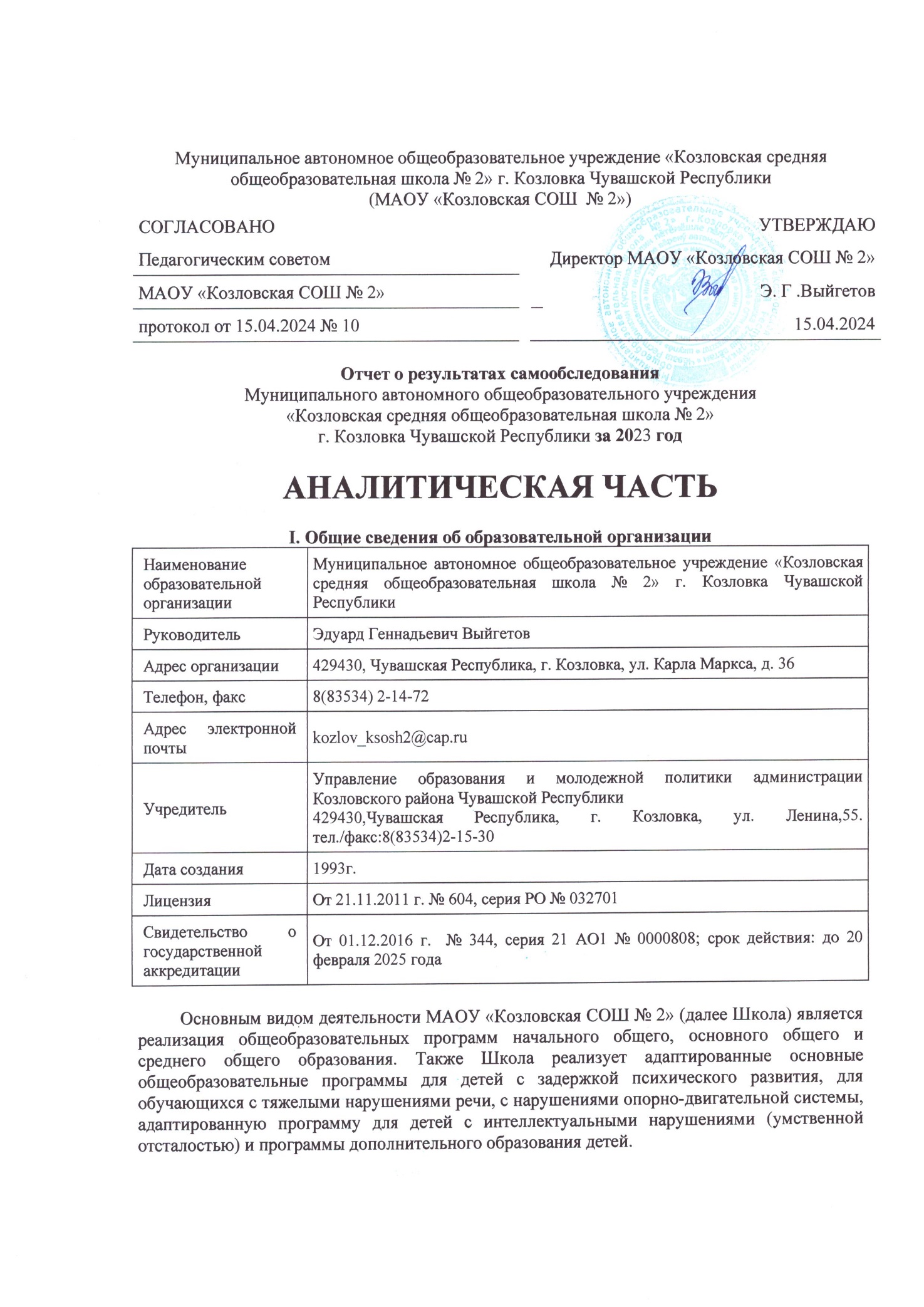 Школа расположена в микрорайоне «Поселок» города Козловка. Большинство семей обучающихся проживают в частных домах, часть в домах типовой застройки по программе расселения ветхого жилья: 63,3% − рядом со Школой, 7 % − в близлежащих населенных пунктах, 29,6% в микрорайонах других школ.II. СИСТЕМА УПРАВЛЕНИЯ ОРГАНИЗАЦИЕЙУправление осуществляется на принципах единоначалия и самоуправления.Таблица 1. Органы управления, действующие в ШколеДля осуществления учебно-методической работы в Школе действует методический семинар. В целях учета мнения обучающихся и родителей (законных представителей) несовершеннолетних обучающихся в Школе действуют Совет учащихся и родительский комитет.По итогам 2023 года система управления Школой оценивается как эффективная, позволяющая учесть мнение работников и всех участников образовательных отношений. В следующем году изменение системы управления не планируется.III. ОЦЕНКА ОБРАЗОВАТЕЛЬНОЙ ДЕЯТЕЛЬНОСТИОбразовательная деятельность организуется в соответствии:	с Федеральным законом от 29.12.2012 № 273-ФЗ «Об образовании в Российской Федерации»;приказом Минпросвещения России от 22.03.2021 № 115 «Об утверждении Порядка организации и осуществления образовательной деятельности по основным общеобразовательным программам – образовательным программам начального общего, основного общего и среднего общего образования»;приказом Минпросвещения России от 18.05.2023 № 372 «Об утверждении федеральной образовательной программы начального общего образования» (далее – ФОП НОО);приказом Минпросвещения России от 18.05.2023 № 370 «Об утверждении федеральной образовательной программы основного общего образования» (далее – ФОП ООО);приказом Минпросвещения России от 18.05.2023 № 371 «Об утверждении федеральной образовательной программы среднего общего образования» (далее – ФОП СОО);приказом Минпросвещения России от 31.05.2021 № 286 «Об утверждении федерального государственного образовательного стандарта начального общего образования»;приказом Минпросвещения России от 31.05.2021 № 287 «Об утверждении федерального государственного образовательного стандарта основного общего образования»;приказом Минобрнауки от 17.12.2010 № 1897 «Об утверждении федерального государственного образовательного стандарта основного общего образования»;приказом Минобрнауки от 17.05.2012 № 413 «Об утверждении федерального государственного образовательного стандарта среднего общего образования»;СП 2.4.3648-20 «Санитарно-эпидемиологические требования к организациям воспитания и обучения, отдыха и оздоровления детей и молодежи»;СанПиН 1.2.3685-21 «Гигиенические нормативы и требования к обеспечению безопасности и (или) безвредности для человека факторов среды обитания» (действуют с 01.03.2021);основными образовательными программами по уровням образования, включая рабочие программы воспитания, учебные планы, планы внеурочной деятельности, календарные учебные графики, календарные планы воспитательной работы;расписанием занятий.Учебные планы 1–4-х классов ориентированы на четырехлетний нормативный срок освоения основной образовательной программы начального общего образования (реализация обновленного ФГОС НОО и ФОП НОО), 5-9-х классов – на пятилетний нормативный срок освоения основной образовательной программы основного общего образования (реализация ФГОС-2021 и ФОП ООО), 10–11-х классов – на двухлетний нормативный срок освоения образовательной программы среднего общего образования (ФГОС СОО и ФОП СОО).Форма обучения: очная.Язык обучения: русский.В дополнение к очному обучению с целью углубления знаний и качественной подготовки к ГИА отдельные педагоги применяли электронное обучение и дистанционные образовательные технологии, используя федеральные и региональные информационные ресурсы, в частности, Российская электронная школа, платформа «Учи.ру», «Решу ОГЭ», «Решу ЕГЭ» и другие.Таблица 2. Общая численность обучающихся, осваивающих образовательные программы в 2023 годуВсего в 2023 году в образовательной организации получали образование 235 обучающихся.Школа реализует следующие образовательные программы:основная образовательная программа начального общего образования по ФГОС начального общего образования, утвержденному приказом Минпросвещения России от 31.05.2021 № 286;основная образовательная программа основного общего образования по ФГОС основного общего образования, утвержденному приказом Минпросвещения России от 31.05.2021 № 287;основная образовательная программа среднего общего образования по ФГОС среднего общего образования, утвержденному приказом Минобрнауки от 17.05.2012 № 413;адаптированная основная общеобразовательная программа начального общего образования обучающихся с тяжелыми нарушениями речи (вариант 5.2);адаптированная основная общеобразовательная программа начального общего образования слабовидящих учащихся (вариант 4.2)адаптированная основная общеобразовательная программа для обучающихся с нарушениями опорно-двигательного аппарата (вариант 6.1)адаптированная основная общеобразовательная программа для обучающихся с задержкой психического развития (вариант 7.2)адаптированная основная общеобразовательная программа для обучающихся с нарушениями интеллекта (вариант 1 и 2 для обучающихся с умственной отсталостью)дополнительные общеразвивающие программы.Переход на обновленные ФГОС и реализация ФОПВо втором полугодии 2022/23 учебного года школа проводила подготовительную работу по внедрению с 1 сентября 2023 года федеральных образовательных программ начального, основного и среднего общего образования. Школа  разработала и утвердила дорожную карту, чтобы внедрить новые требования к образовательной деятельности. В том числе определило сроки разработки основных общеобразовательных программ – начального общего и основного общего образования в соответствии с ФОП. Также школа вынесла на общественное обсуждение перевод всех обучающихся на уровне начального общего и основного общего образования на обновленные ФГОС и получило одобрение у 96 процентов участников обсуждения.Деятельность рабочей группы в 2023 году по подготовке Школы к переходу на обновленные ФГОС и внедрению ФОП можно оценить как хорошую: мероприятия дорожных карт по переходу на обновленные ФГОС и внедрению ФОП реализованы на 100 процентов.С 1 сентября 2023 года в соответствии с Федеральным законом от 24.09.2022 № 371-ФЗ МБОУ «Школа № 1» приступила к реализации ООП всех уровней образования в соответствии с ФОП. Школа разработала и приняла на педагогическом совете 31.08.2023 (протокол № 1) основные общеобразовательные программы – начального общего, основного общего и среднего общего образования, отвечающие требованиям федеральных образовательных программ, а также определила направления работы с участниками образовательных отношений для достижения планируемых результатов. В марте 2023 года Школа приняла решение о переходе на обучение в соответствии с обновленными ФГОС НОО и ООО всех классов в соответствии с планом-графиком Минпросвещения (письме от 15.02.2022 № АЗ-113/03).Решение было принято педагогическим советом по следующим основаниям:наличие соответствующих условий;согласие родителей (законных представителей) несовершеннолетних обучающихся.С 1 сентября 2023 года осуществляется реализация ООП НОО и ООП ООО по обновленным ФГОС во всех параллелях начального общего образования и на уровне ООО.С 1 сентября 2023 года школа реализует 3 основных общеобразовательных программ, разработанных в соответствии с ФОП уровня образования:– ООП НОО, разработанную в соответствии с ФГОС НОО, утвержденным приказом Минпросвещения России от 31.05.2021 № 286 и ФОП НОО, утвержденной приказа Минпросвещения России от 18.05.2023 № 372;– ООП ООО, разработанную в соответствии с ФГОС ООО, утвержденным приказом Минпросвещения России от 31.05.2021 № 287 и ФОП ООО, утвержденной приказом Минпросвещения России от 18.05.2023 № 370;– ООП СОО, разработанную в соответствии с ФГОС СОО, утвержденным приказом Минобрнауки России от 17.05.2012 № 413 и ФОП СОО, утвержденной приказом Минпросвещения России от 18.05.2023 № 371.Внедрение Концепции информационной безопасности детейС 1 сентября 2023 года Школа внедряет в образовательный процесс Концепцию информационной безопасности детей.С целью внедрения концепции разработан план, куда включены мероприятия, которые помогут преподавать учебные предметы с учетом новой концепции. В соответствии с планом проведена ревизия рабочих программ учебных предметов. В ходе ревизии скорректировали содержание рабочих программ, чтобы обучить детей навыкам ответственного поведения в цифровой среде.Методическим советом Школы  предложены темы по информационной безопасности, которые можно включить в рабочие программы учебных предметов «Информатика», «Русский язык», «География», «Технология», «ОБЖ», «Обществознание». Рабочие программы учебных предметов приведены в соответствие с Концепцией информационной безопасности детей.Разработаны и включены в тематическое планирования уроки информационной безопасности и цифровой грамотности. Предусмотрены мероприятия по изучению уровня информационной безопасности в школе, изучению рисков. В календарный план воспитательной работы ООО в модуле «Профилактика и безопасность» запланирован мониторинг рисков информационной безопасности, включающий психолого-педагогическое тестирование на выявление интернет-зависимости и игровой зависимости обучающихся.Применение ЭОР и ЦОРВ 2023 году была продолжена работа по внедрению цифровой образовательной платформы ФГИС «Моя школа». Школа осуществляет реализацию образовательных программ с применением ЭОР, включенных в федеральный перечень электронных образовательных ресурсов, допущенных к использованию при реализации имеющих государственную аккредитацию образовательных программ начального общего, основного общего, среднего общего образования (приказ Минпросвещения от 02.08.2022 № 653).В связи с этим в 2022 году была проведена ревизия рабочих программ на предмет соответствия ЭОР, указанных в тематическом планировании, федеральному перечню (приказ Минпросвещения от 04.10.2023 № 738). В ходе посещения уроков осуществлялся контроль использования ЭОР.По итогам контроля установлено:Все рабочие программы учебных предметов содержат ЭОР, включенные в федеральный перечень электронных образовательных ресурсов, допущенных к использованию при реализации имеющих государственную аккредитацию образовательных программ начального общего, основного общего, среднего общего образования (приказ Минпросвещения от 04.10.2023 № 738).На уроках учителя используют ЭОР, включенные в федеральный перечень электронных образовательных ресурсов, допущенных к использованию при реализации имеющих государственную аккредитацию образовательных программ начального общего, основного общего, среднего общего образования (приказ Минпросвещения от 04.10.2023 № 738).По состоянию на 31.12.2023 обеспечено подключение к ФГИС «Моя школа»:обучающихся – 25 процентов*;родителей – 15 процентов*;педагогических работников – 100 процентов.*Доступ к электронному журналу имеют 100% учащихся и 100% родителей	.Профили обученияВ 2022/23 году для обучающихся 10-х классов с учетом запросов обучающихся на основании анкетирования был сформирован универсальный класс с углубленным изучением математики и биологии. Таким образом, в 2023/24 учебном году в полной мере реализуются ФГОС СОО и профильное обучение для обучающихся 10-х и 11-х классов. Перечень профилей и предметов на углубленном уровне – в таблице 3.Таблица 3. Профили и предметы на углубленном уровнеОбучающиеся с ограниченными возможностями здоровьяКатегории обучающихся с ограниченными возможностями здоровья, которые обучаются в школе:с тяжелыми нарушениями речи – 3 (1,3%).слабовидящие – 1 (0,3%)с нарушениями опорно-двигательного аппарата 2 (0,6%)с задержкой психического развития 7 (2,2%)с нарушениями интеллекта 10 (3,1%)Школа реализует следующие АООП:адаптированная основная общеобразовательная программа начального общего образования обучающихся с тяжелыми нарушениями речи (вариант 5.2);адаптированная основная общеобразовательная программа начального общего образования слабовидящих учащихся (вариант 4.2)адаптированная основная общеобразовательная программа для обучающихся с нарушениями опорно-двигательного аппарата (вариант 6.1)адаптированная основная общеобразовательная программа для обучающихся с задержкой психического развития (вариант 7.2)адаптированная основная общеобразовательная программа для обучающихся с нарушениями интеллекта (вариант 1 и 2 для обучающихся с умственной отсталостью)АООП разработана в соответствии с ФГОС НОО ОВЗ и ФАОП НОО.В школе созданы специальные условия для получения образования обучающимися с ОВЗ. Классы, группы для обучающихся с ОВЗ скомплектованы в зависимости от категории обучающихся, вариантов адаптированных основных образовательных программ и СанПиН:общеобразовательные классы, где ребенок с ОВЗ обучается совместно с обучающимися без ограничений возможностей здоровья по индивидуальной адаптированной образовательной программе.индивидуальное обучение на дому для 6 учащихся с умственной отсталостью (по рекомендациям ВК)Разработана программа коррекционной работы, включающая коррекционно-развивающие курсы, которые проводит педагог-психолог. Применяются специальные методы, приемы и средства обучения и коррекционно-логопедической работы, в том числе специализированные компьютерные технологии, дидактические пособия, визуальные средства, обеспечивающие реализацию «обходных путей» коррекционного воздействия на речевые процессы, повышающие контроль за устной и письменной речью. В образовательном процессе ведется тщательный отбор и комбинирование методов и приемов обучения с целью смены видов деятельности обучающихся, изменения доминантного анализатора, включения в работу большинства сохранных анализаторов; использование ориентировочной основы действий (опорных сигналов, алгоритмов, образцов выполнения задания).Внеурочная деятельностьОрганизация внеурочной деятельности соответствует требованиям ФГОС уровней общего образования. Структура рабочих программ внеурочной деятельности соответствует требованиям стандартов к структуре рабочих программ внеурочной деятельности.Все рабочие программы имеют аннотации и размещены на официальном сайте Школы.В рамках модуля «Внеурочная деятельность» в Школе в 1 – 11 классах реализуется цикл внеурочных занятий «Разговоры о важном», еженедельные информационно-просветительские занятия патриотической, нравственной и экологической направленностей, рассчитанный на 34 учебных часа. Данные занятия включены в расписание уроков и проводятся по понедельникам первым уроком. Ответственными за реализацию программы курса внеурочной деятельности «Разговоры о важном» являются классные руководители. Объем курса составляет 34 часов.Занятия проведены в соответствии с расписанием, темы соответствуют материалам, размещенным на сайте «Единое содержание общего образования», формы занятий соответствуют рекомендованным.  Проблемы при проведении занятий курса не выявлены.В 1 – 4 классах программа «Орлята России», в 5 классе  - Программа внеурочной деятельности по активной социализации обучающихся «Я-ты-он-она — вместе целая страна», разработанная с целью приобщения обучающихся к российским традиционным духовно-нравственным и социокультурным ценностям. Таблица «Внеурочная деятельность»С 1 сентября 2023 года в планы внеурочной деятельности ООП ООО и СОО включено профориентационное внеурочное занятие «Россия – мои горизонты». Занятия проводятся в 6–11-х классах по 1 часу в неделю.Вывод. Планы внеурочной деятельности НОО, ООО и СОО выполнены в полном объеме.Воспитательная работаСогласно Федеральному закону от 31.07.2020 г. №  304-ФЗ «О внесении изменений в Федеральный закон «Об образовании в Российской федерации», Федеральному закону РФ от 04.09.2022г №371-ФЗ "О внесении изменений в Федеральный закон "Об образовании в Российской Федерации"  по вопросам воспитания обучающихся», в состав основных образовательных программ школы входит рабочая программа воспитания и календарный план воспитательной работы. Данная программа разработана и согласована на заседании педагогического совета МАОУ «Козловская СОШ № 2 от 31.08.2023 г. № 1 утверждена и размещена на сайте школы и реализуется в соответствии с календарным планом воспитательной работы, которые являются частью основных образовательных программ начального, основного и среднего общего образования.  В сентябре 2022 года в школе введена должность советника директора по воспитанию и взаимодействию с детскими общественными объединениями. Благодаря этому воспитательная работа перешла на новый уровень. В рамках реализации Программы воспитания Школа:1) реализует воспитательные возможности педагогов, поддерживает традиции коллективного планирования, организации, проведения и анализа воспитательных мероприятий;2) реализует потенциал классного руководства в воспитании школьников, поддерживает активное участие классных сообществ в жизни Школы;3) вовлекает школьников в кружки, секции, клубы, студии и иные объединения, работающие по школьным программам внеурочной деятельности, реализовывает их воспитательные возможности;4) использует в воспитании детей возможности школьного урока, поддерживает использование на уроках интерактивных форм занятий с учащимися;5) поддерживает ученическое самоуправление – как на уровне Школы, так и на уровне классных сообществ;6) поддерживает деятельность функционирующих на базе школы детских общественных объединений и организаций (Совет обучащихся, школьный спортивный клуб, Юнармия, школьный театр, школьный музей, Орлята России,  Российское движение детей и молодежи);7) организует для школьников экскурсии, экспедиции, походы и реализует их воспитательный потенциал;8) организует профориентационную работу со школьниками, в том числе по программе  «Россия – мои горизонты»9) развивает предметно-эстетическую среду Школы и реализует ее воспитательные возможности;10) организует работу с семьями школьников, их родителями или законными представителями, направленную на совместное решение проблем личностного развития детей.За время реализации программы воспитания родители и ученики выражают удовлетворенность воспитательным процессом в Школе, что отразилось на результатах анкетирования, проведенного 15.12.2023 года. Воспитательная деятельность в МАОУ «Козловская СОШ №2» планируется и осуществляется в соответствии с приоритетами государственной политики в сфере воспитания. Приоритетной задачей Российской Федерации в сфере воспитания детей является развитие высоконравственной личности, разделяющей российские традиционные духовные ценности, обладающей актуальными знаниями и умениями, способной реализовать свой потенциал в условиях современного общества, готовой к мирному созиданию и защите Родины.Воспитательная работа МАОУ «Козловская СОШ №2» представлена в рамках основных (инвариантных) модулей: «Урочная деятельность», «Внеурочная деятельность», «Классное руководство», «Основные школьные дела», «Внешкольные мероприятия», «Организация предметно-пространственной среды», «Взаимодействие с родителями (законными представителями)», «Самоуправление», «Профилактика и безопасность», «Социальное партнерство», «Профориентация».Модуль  «Урочная деятельность» направлен на использование воспитательных возможностей содержания учебного предмета и - включение в урок воспитывающей информации с последующим её обсуждением. В течение года на базе МАОУ «Козловская СОШ №2» в 6 – 11 классах реализуется профминимум, в рамках которого предусмотрено проведение уроков общеобразовательного цикла профориентационной направленности с использованием «Конструктора будущего», размещённого на платформе «Билет в будущее».С 09.09.2023 г. в школе реализуется базовый уровень профориентационного минимума, цель внедрения которого – выстраивание системы профессиональной ориентации обучающихся, которая реализуется в учебной, воспитательной и иных видах деятельности.Профминимум реализуется по следующим  направлениям:профориентация через урочную деятельность;профориентация через внеурочную деятельность – введение курса внеурочной деятельности «Россия – мои горизонты» для учащихся 6-11 классов;профориентация через воспитательную работу: организовано и проведено 3 экскурсии на предприятия, встречи с представителями разных профессий;профориентация через дополнительное образование: в большинство дополнительных общеобразовательных общеразвивающих программ с 01.09.2023 г.  внесены изменения в части профориентации.В ходе реализации модуля «Классное руководство» рабочей программы воспитания Школы классные руководители организуют работу с классом согласно плану воспитательной работы. Еженедельно проводятся классные часы воспитательной направленности в соответствии с Рабочей программой воспитания Школы. Мероприятия класса: игры, праздники, встречи, экскурсии, совместный досуг, социально значимые проекты, акции -  проводятся согласно календарному плану воспитательной работы. Классные руководители организуют вовлечение учащихся в систему внеурочной деятельности и дополнительного образования, в том числе детей группы риска и учащихся, состоящих на различных профилактических учетах; проводят мониторинговые исследования личностного развития учащихсяСеминары методического объединения классных руководителей проходят согласно плану работы. Модуль «Основные школьные дела» реализуется по основным направлениям воспитания в соответствии с ФГОС (НОО, ООО, СОО) и отражает готовность обучающихся руководствоваться ценностями и приобретать первоначальный опыт деятельности на их основе, в том числе в части:Гражданское воспитание;Патриотическое воспитание;Духовно-нравственное воспитание;Эстетическое воспитание;Физическое воспитание;Трудовое воспитание;Экологическое воспитание;Ценности научного познания.Уровни осуществления воспитательной работы: общешкольный, на параллели, классный. Использовались следующие формы работы: ключевые общешкольные дела, тематические классные часы, квесты, экскурсии, круглые столы, викторины, игровые и интеллектуальные программы, социальные акции, интерактивные и тематические локации и другие. По результатам мониторинга, проведенного в декабре 2023 г. выявлен следующий уровень сформированности личностных результатов обучающихся по заданным направлениям воспитательной деятельности:Результаты мониторинга по школе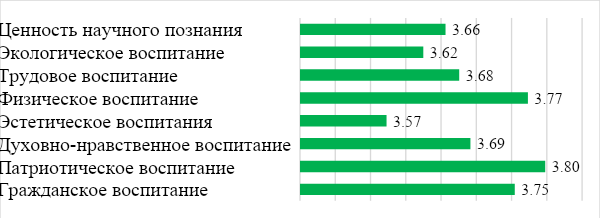 Наименьшие показатели по направлениям «Экологическое воспитание» и «Эстетическое воспитание», поэтому во втором полугодии учебного года необходимо усилить работу по данным направлениям.Количество обучающихся по уровням сформированности результатов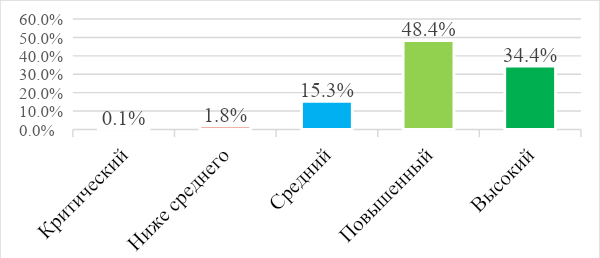 В целом прослеживается положительная динамика уровня сформированности личностных результатов обучающихся, что говорит о системной и целенаправленной воспитательной работе, проводимой педагогическим коллективом школы.Мероприятия, проводимые в рамках гражданско-патриотического направленияМероприятия, проводимые в рамках духовно-нравственного  и эстетического направленияМероприятия, проводимые в рамках физическое воспитания: участие во Всероссийском дне бега «Кросс наций» в Козловском МО;День здоровья; Подготовка и сдача ГТО; Районные  соревнования по легкой атлетике, по лыжным гонкам, волейболу, баскетболу, шашкам;Подготовка и участие во Всероссийских спортивных играх школьников «Президентские состязания и игры»;Декада «В здоровом теле – здоровый дух!»;Военно- спортивная игра «Зарничка», посвященная участникам  СВО братьям Макарихиным;«Папа, мама, я – спортивная семья».Мероприятия, проводимые в рамках экологического воспитанияЦель: Формирование ответственного отношения к окружающей среде, чувства бережного отношения к природе, выработка навыков грамотного и безопасного поведения в природе. 1. Экологическая декадаМероприятия проводились согласно разработанному плану. Программа проведения экологической декады отразила различные формы и методы учебной деятельности. Удачно сочетались коллективные и индивидуальные формы работы с опорой на дифференциацию. 20.09.2023 г., первый день декады, были объявлены экологические акции «Добрые крышечки» и «Батарейки, сдавайтесь!» (отв. Чердакова Е. Г.). На протяжении всей декады ученики и учителя сдавали батарейки и крышечки, потому что хотят сделать мир чище, экологичнее.С 25.09.2023 г. учителя начальных классов провели внеклассное мероприятие «О братьях наших меньших. Собаки и кошки – друзья человека». Ребята вспоминали о правилах ухода за животными, о том, какую помощь ребята могут оказать животным, особенно тем, кто остался без крова.26.09.2023 г. в рекреационных зонах были организованы выставки фотографий «Я в лесу» (начальные классы, отв. В. П. Ефимова), «Животные в моей семье» (5-8 классы, отв. Фаттахова Д. Х.), «Мир вокруг меня» (9-11 классы, отв. Перепелкина А. Н.). Обучающиеся школы принесли самые разнообразные фотографии по данным тематикам.В фойе школы Никитина К. О., руководитель волонтерского отряда «От сердца к сердцу» оформила стенд, на котором разместила фотоотчёт об участии наших волонтеров в различных экологических акциях: «Чистые берега», «Посади дерево и сохрани его!» и др.Яркими и красочными были выставки «Подарки щедрой осени», ученики 1-11 классов принесли яркие букеты, поделки из природных материалов, аппликации, сделанные из осенних листьев. Выставку оформили Сидорова И. А. и Евдокимова Н. М. Петрова о. А. и Кузьмина И. А. провели конкурс выразительного чтения стихотворений о природе. Все конкурсанты серьезно подготовились к конкурсу, блестяще читали стихотворения, показав свое мастерство и оригинальность исполнения.Все обучающиеся школы приняли участие во Всероссийском экологическом уроке «Эколята - молодые защитники природы».Каждый учитель выбрал тот урок, который был интересен его классу. Все уроки были построены в интерактивной форме. На уроках была организована  групповая  работа, приходилось и угадывать кроссворды, и собирать пазлы, и определять животных по следам, угадывать виды лекарственных трав. Все уроки были увлекательными и интересными.Совет учащихся в течение декады проверял чистоту в классах. По результатам проведения экологической декады  можно сделать следующие выводы:Проведенные мероприятия свидетельствуют не только о хорошем уровне преподавательской учебной деятельности, но и о проводимой в системе внеурочной и внеклассной воспитательной работе с учащимися. Все учителя в ходе декады проявили хорошие организаторские способности, создали познавательную творческую атмосферу.Обучающиеся школы приняли активное участие в акции «Вместе ярче». Цель: Привлечение внимания учащихся к вопросам бережного отношения к энергоресурсам, развитие привычки рационального и бережного отношения к энергоресурсамАкции «Неделя школьного питания»Мероприятия, проводимые в рамках направления «Ценности научного познания»Модуль «Профилактика и безопасность» реализуется по следующим направлениям:Большое внимание было уделено профилактической работе, а именно профилактике деструктивного поведения обучающихся, профилактике детского дорожно-транспортного травматизма и пожаров, профилактике суицидального поведения, профилактике жестокого обращения с несовершеннолетними, буллинга. По первому направлению ежемесячно проводился мониторинг деструктивных проявлений, мониторинг социальных сетей. Был разработан и внедрен в практику алгоритм действий классного руководителя при выявлении подписок обучающихся на опасные группы. Для повышения эффективности профилактической работы для работы с обучающимися и родителями привлекались специалисты учреждений системы профилактики. Мероприятия по профилактике распространения идеологии терроризма;Мероприятия по профилактике экстремизма, воспитанию толерантности среди обучающихся;Мероприятия по профилактике наркомании, токсикомании и употребления ПАВ;Мероприятия по обеспечению информационной безопасности обучающихся;Мероприятия по профилактике противоправных действий;Мероприятия по профилактике преступлений против половой неприкосновенности и половой свободы несовершеннолетних;Мероприятия по профилактике детского дорожно-транспортного травматизма;Мероприятия по профилактике деструктивного поведения.Важной частью работы школы по профилактике это создание комфортной и безопасной среды в образовательном учреждении. Данная работа проводится как среди обучающихся, так и среди родителей и педагогов согласно воспитательному плану школы на 2023-2024 учебный год, плану педагога-психолога и социального педагога. Организация предупреждения распространения деструктивных движений и криминальных субкультур среди несовершеннолетних, в том числе через информационно-телекоммуникационную сеть «Интернет», обеспечению информационной безопасности несовершеннолетних ведется совместно с органами профилактики Козловского муниципального округа. Проводятся мероприятия с приглашением  инспекторов ПДН ОМВД России «Козловский», секретаря КДН и ЗП, специалистов БУ «Козловский комплексный центр социального обслуживания населения» Минитруда  Чувашии, Бюджетное учреждение Чувашской Республики «Козловская центральная районная больница им. И.Е.Виноградова» Министерства здравоохранения Чувашской Республики, заведующей сектором опеки и попечительства администрации Козловского МО.Целью работы по профилактике терроризма и экстремизма является повышение уровня безопасности от угроз терроризма и экстремизма; предупреждение и пресечение распространения террористической и экстремистской идеологии в образовательном учреждении. 1.	Систематически проводятся антитеррористические учения для обучающихся и персонала школы, в том числе по команде «Воздушная тревога», которые проводятся преподавателем-организатором ОБЖ Левановым В.В. Ежегодно в сентябре классные руководители проводят Всероссийский урок ОБЖ и классные часы «Беслан. Трагедия века». В течение года с обучающимися проводятся тематические беседы, викторины, обсуждение видеофильма "Как вести себя при терракте", видеосюжетов о наказании за пропаганду терроризма и экстремизма, квест-игра «Национальность без границ», тренинговая работа по формированию терпимости и уважения, способности без агрессии воспринимать мысли, поведение, образ жизни другого человека, которые отличаются от собственных (занятие «Каждый важен!» в 8-9 классах, занятие «Равные» направленное на осознание ценности человека с особым здоровьем в 9-11 классах, занятие «Пойми себя – пойми другого!» в 4,7 классах). 2.	В ноябре педагогом-психологом и социальным педагогом была проведена диагностика обучающихся 8-11 классов с целью выявления склонности обучающихся к экстремизму.Педагогом-психологом проведена работа с педагогами по «Навигатору профилактики», разработанный Министерством Просвещения Российской Федерации, в котором находятся материалы по признакам девиаций, действиям специалистов органов и организаций системы образования в ситуациях социальных рисков и профилактике девиантного поведения обучающихся.В течение 2023-2024 года педагоги МАОУ «Козловская СОШ №2» обучаются на курсах повышения квалификации «Психологическая профилактика терроризма, скулшутинга в образовательной организации» на базе БУ ЧР ДПО "Чувашский республиканский институт образования" Минобразования Чувашии.В январе 2024 года организовано участие родителей во всероссийских вебинарах по темам: «Травля, детский суицид и скулшутинг – звенья одной цепочки», «Подросток и субкультуры: принять или запретить?». На общешкольном родительском собрании обсуждаются вопросы профилактики правонарушений несовершеннолетних.Целью работы по профилактике наркомании, токсикомании и употребления ПАВ является формирование у обучающихся отношения нетерпимости к незаконному обороту и потреблению ПАВ, стремления к сохранению и укреплению собственного здоровья, навыков ЗОЖ. В рамках реализации данного направления профилактики в МАОУ «Козловская СОШ №2» были проведены следующие мероприятия:1.	Выставка рисунков и плакатов «Мой любимый вид спорта» (1-4 классы), «Стоп наркотикам» (5-8 классы), «Подари себе жизнь без вредных привычек» (9-11 классы), беседа с психологом «Моя жизнь свободна от ПАВ» (10-11 классы);2.	Спортивное мероприятие «Веселая эстафета»;3.	Анкетирование на тему «Проблема употребления алкоголя среди молодежи (9-11 классы).4. Обеспечено участие учащихся в социально-психологическом тестировании, направленном на раннее выявление немедицинского потребления ПАВ;5. В рамках Общероссийской акции «Сообщи, где торгуют смертью» проведены беседы с обучающимися по темам «Мы против наркотиков» (9-11 классы), «В здоровом теле – здоровый дух» (1-4 классы), «Вещества, вызывающие зависимость» (5-8 классы), профилактические беседы с сотрудниками ОМВД России по Козловскому району, распространение памяток на родительских собраниях («Как сказать: «НЕТ!», «Сохраним здоровье»), выставка рисунков «Мы за спорт!», оформление информационного стенда с телефонами доверия, Игра «Маршрут безопасности», организована выставка книг в библиотеке «В здоровом теле – здоровый дух!».6. В рамках межведомственной комплексной оперативно-профилактической операции «Дети России - 2023» были проведены следующие мероприятия: Веселые старты «Мы за ЗОЖ» (1-2, 3-4, 5-6, 7-8 классы), размещение памятки «О вреде курительных смесей, электронных сигарет, вейпов» в телеграм-каналах 5-11 классо, интеллектуальная игра «Ваше здоровье – в ваших руках!» (5-6 классы), беседа с психологом в 5 классе «Сохрани свое здоровье», беседа в 4, 5, 9а классах об отрицательном влиянии курения, спиртосодержащих продуктов, наркотиков на детский организм Кудайбердиев К., врач-педиатр БУ ЧР «Козловская центральная районная больница им. И.Е. Виноградова, проведены классные часы на темы «Свободное дыхание» (1-4 классы), «Курение – коварная ловушка» (5-6 классы), «Есть о чем подумать» (8-9 классы), «Слушай! Думай! Решай!», Беседа по профилактике распространения наркомании среди несовершеннолетних лиц, выявлению и пресечению фактов их вовлечения в преступную деятельность, связанную с незаконным оборотом наркотических средств, психотропных веществ и их прекурсоров, на повышение уровня осведомленности несовершеннолетних о последствиях потребления наркотиков и об ответственности за участие в их обороте с инспекторами ПДН ОМВД России по Козловскому району.7. Вовлечение обучающихся во внеурочную деятельность и в кружки и секции дополнительного образования, в деятельность волонтерского отряда «От сердца к сердцу».8. Тренинговая работа, направленная на профилактику вовлечения несовершеннолетних в употребление и распространение ПАВ, в том числе через социальные сети и сеть Интернет (занятие «Моя жизнь свободна от ПАВ!» в 10-11 классах)Особое внимание уделено индивидуальной работе с детьми, состоящими на профилактических учетах, и детьми группы риска.Целью профилактической работы по обеспечению информационной безопасности обучающихся является формирование информационной культуры общения в социальных сетях, защите информации, в том числе персональных данных, профилактике мошенничества в отношение несовершеннолетних.В целях обеспечения информационной безопасности обучающихся в МАОУ «Козловская СОШ №2» проводятся следующие мероприятия:1.	Тематические классные часы с использованием материалов с платформы «Лига безопасного интернета», в том числе видеороликов, памяток и презентаций.2.	Организация мониторинга социальных аккаунтов детей на предмет выявления профилей террористической и экстремистской направленности классными руководителями.3.	Участие обучающихся во всероссийском проекте «Урок цифры».4.	Участие обучающихся в акциях и мероприятиях, приуроченных к Междунаролдному дню детского телефона доверия.5.	Информирование родителей на родительских собраниях о признаках кибербуллинга, игровой и Интернет-зависимости детей и подростков, вовлечения несовершеннолетних в деструктивные и агрессивные контенты. 6.	Оформлен баннер на школьном сайте «Информационная безопасность».7.	Организовано прохождение классными руководителями курса повышения квалификации по теме «Профилактика игровой и гаджетовой зависимости» на базе Российского общества «Знание».8.	Проведение бесед с обучающимися и педагогами по темам кибермошенничества, хищения денежных средств бесконтактным способом с приглашением специалистов банков «Сбербанк» и «ВТБ», сотрудников ОМВД России «Козловкий».Работа по профилактике противоправных действий направлена на формирование законопослушного поведения обучающихся и активной, ответственной жизненной позиции гражданина России. В рамках данного направления проводятся следующие мероприятия:1.	Профилактические беседы: «Административная и уголовная ответственность за общественно-опасные деяния» (9 классы), «Шалости и их последствия (1-4 классы)», «Что значит иметь права и обязанности» (10-11 классы).2. Классные часы на темы «Правонарушения и подросток в современном обществе», «Проступок, правонарушение, преступление», «Правонарушения и их последствия», «Мы в ответе за свои поступки».3. Правовой турнир для 8-9 классов.4. Оформление правового уголка «Ваши права и обязанности».5. Круглый стол «Защита прав несовершеннолетних. Административная ответственность», 10-11 классы совместно с Комаровой В.И., заведующей сектором опеки и попечительства.6. В рамках проведения Дня правовой помощи детям были проведены: Круглый стол с Комаровой Валерией Игоревной, заведующей сектором опеки и попечительства на тему: «Защита прав несовершеннолетних. Административная ответственность за правонарушения. Формирование принципов ЗОЖ» в 10-11 классы, беседа с Даниловым Владимиром Георгиевичем, адвокатом Козловского филиала №2 коллегии адвокатов "Республиканской адвокатской палаты Чувашской Республики на тему «Ответственность за незаконное потребление, распространение и пропаганду наркотических веществ», беседа с секретарем КДН и ЗП на тему «Роль и функции комиссии по делам несовершеннолетних и защите их прав. Профилактика незаконного употребления ПАВ». 7. Индивидуальная профилактическая работа с детьми и семьями, состоящими на профилактическом учете: мониторинг посещаемости и успеваемости; проведение индивидуальных профилактических бесед, посещение на дому и обсуждение на Совете Профилактики школы, совместно с сотрудниками ОМВД России «Козловский».В МАОУ «Козловская СОШ №2» по профилактике деструктивного поведения среди несовершеннолетних были проведены следующие мероприятия:1. Информирование педагогом-психологом школы родителей на общешкольных собраниях по темам: «Опасные социальные сети», «Основные признаки формирования у подростка деструктивного поведения», «Прямые и косвенные признаки вовлечения несовершеннолетнего в криминальные субкультуры», «Зависимое поведение несовершеннолетнего». 2. Информирование педагогического коллектива о маркерах вовлеченности несовершеннолетних в деструктивные группы, в том числе криминальные субкультуры на семинаре классных руководителей, размещение методических рекомендаций Центра информационной безопасности и профилактики деструктивных явлений среди несовершеннолетних БОУ «Центр образования и комплексного сопровождения» Минобразования Чувашии. 3. Информирование обучающихся о возможности получения бесплатной, квалифицированной, анонимной помощи по телефону доверия, размещение телефонов экстренной психологической помощи на информационном стенде в рамках Международного дня борьбы с наркоманией и участия в Республиканском выездном дне антинаркотической профилактики в Козловском муниципальном округе.4. Вовлечение несовершеннолетних в социально-значимую деятельность через волонтерскую работу команды «От сердца к сердцу». 5. Тренинговая работа, направленная на формирование жизнестойкости подростков, любви и уважения к себе и к окружающим, профилактику самоповреждающего поведения, вовлеченности в «группы смерти» (Занятие «Разные и прекрасные» в 10-11 классе, «Вместе лучше» в 8-9 классах).6. Тренинговое занятие «Давай дружить!» в 5 классе, направленные на профилактику жестокого обращения, предупреждения ситуаций насилия, травли детей сверстниками в системе образования, в том числе в социальных сетях.  7. Социально-психологическое тестирование обучающихся 7-11 классов, направленного на профилактику незаконного потребления обучающихся наркотических средств и психотропных веществ, с использованием Единой методики.8. Социально-психологическое тестирование по выявлению скрытого неблагополучия обучающихся 8-11 классов общеобразовательных организаций. Проведение опросника уровня агрессивности Басса-Перри BPAQ-24, опросника суицидального риска, модификация Т.Н. Разуваевой, опросника детской депрессивности М. Ковач.С целью информационно просвещения и формирования ответственного отношения к репродуктивному здоровью и здоровью и гигиене подростка в МАОУ «Козловская СОШ №2» прошла максимально полезная встреча обучающихся и родителей со специалистами Центра охраны здоровья семьи и репродукции БУ «Президентский перинатальный центр» Минздрава Чувашии.Эффективность воспитательной работы школы в 2023 году оценивалась по результатам анкетирования обучающихся и их родителей, анкетирования педагогов, а также по результатам оценки личностных результатов школьников в динамике (по сравнению с предыдущим периодом). На основании этих данных можно сделать вывод об удовлетворительном уровне организации воспитательной работы школы в 2023 году.Деятельность педагогического коллектива по воспитанию осуществляется в соответствии с поставленными целью и задачами на удовлетворительном уровне. Все запланированные мероприятия реализованы в полном объеме.Дополнительное образованиеОхват дополнительным образованием в школе в 2023 году составил 74%.В 2023/24 учебном году  школа реализует 7 дополнительных общеразвивающих программ по пяти направлениям:В диаграмме представлено распределение учащихся по направлениям курсов допобразования, организованных в МАОУ «Козловская СОШ №2»:Как видно из диаграммы, наименьшее количество учащихся посещает курсы в области искусства и художественного творчества и оздоровительной направленности. Это связано с тем, что 37% учащихся посещают театральную студию каприз на базе МАУК «Централизованная клубная система» Козловского МО ЧР и различные отделения МБУ ДО "Козловская ДШИ". 43 % обучающихся посещают спортивные секции на базе АУ ДОД ДЮСШ - ФОК «Атăл». В 2023 году школа включилась в проект Минпросвещения «Школьный театр» (протокол Минпросвещения от 27.12.2021 № СК-31/06 пр). В школе с 1 сентября 2023 года организовано объединение дополнительного образования «Театральная студия "Вдохновение" на базе 1 класса. Разработана программа дополнительного образования «Театральная студия «Вдохновение». Руководитель театральной студии – Кашаева А.Б. Составлены план и график проведения занятий театральной студии. Созданы условия для организации образовательного процесса. Занятия по курсам дополнительного образования проводились во второй половине дня с учетом организационных моментов и здоровьесберегающих технологий. Расписание занятий объединений составлялось в соответствие с учебным планом, распорядком дня санитарно-гигиеническими нормами. При приеме в объединения спортивного направления  учитывалось медицинское заключение о состоянии здоровья.Вывод: программы дополнительного образования выполнены в полном объеме, охват дополнительным образованием по сравнению с 2022-2023 учебным годом остался на прежнем уровне. Учащиеся, вовлеченные в занятия курсов дополнительного образования, активно принимают участие в конкурсах. Об антикоронавирусных мерахШкола в течение 2023 года продолжала профилактику коронавируса. Для этого были запланированы организационные и санитарно-противоэпидемические мероприятия в соответствии с СП 3.1/2.43598-20. Так, школа:закупила бесконтактные термометры, рециркуляторы передвижные и настенные для каждого кабинета, средства и устройства для антисептической обработки рук, маски многоразового использования, маски медицинские, перчатки из расчета на два месяца;разработала графики уборки, проветривания кабинетов, рекреаций, а также создала максимально безопасные условия приема пищи;разместила на сайте Школы необходимую информацию об антикоронавирусных мерах, ссылки распространяли посредством мессенджеров и социальных сетей.IV. ОРГАНИЗАЦИЯ УЧЕБНОГО ПРОЦЕССАОрганизация учебного процесса в Школе регламентируется режимом занятий, учебным планом, календарным учебным графиком, расписанием занятий, локальными нормативными актами Школы.Начало учебного года – 1 сентября, окончание – 26 мая.Продолжительность учебного года: 1-е классы – 33 недели, 2–8-е классы – 34 недели, 9-е и 11-е классы – по окончании ГИА.Продолжительность уроков – 40 минут.Образовательная деятельность в Школе осуществляется по пятидневной учебной неделе. Занятия проводятся в одну смену.Таблица 4. Режим образовательной деятельностиНачало учебных занятий – 8 ч 30 мин.V. СОДЕРЖАНИЕ И КАЧЕСТВО ПОДГОТОВКИ ОБУЧАЮЩИХСЯПроведен анализ успеваемости и качества знаний по итогам 2022/23 учебного года. Статистические данные свидетельствуют об успешном освоении обучающимися основных образовательных программ.Таблица 5. Статистика показателей за 2022/23 годПриведенная статистика показывает, что имеет место относительно стабильное освоение основных образовательных программ, при этом количество обучающихся Школы несколько снижается в 2023 году и планируется снижение к 2024 за счет уменьшения количества классов в параллелях.Углубленное обучение в Школе реализуется на уровне СОО. В 11 классе реализуется технологический профиль обучения (профильные предметы: физика, математика и информатика); в 10 классе универсальный профиль обучения с углубленным изучением биологии и математики. В Школе в 2023 году 25 обучающихся с ОВЗ и инвалидностью. Из них 6 человек обучаются индивидуально на дому, остальные 19 получают образование инклюзивно в общеобразовательных классах.В 2023 году Школа продолжает реализацию рабочей программы «Государственный (чувашский) язык», которая внесена в основные образовательные программы начального и основного общего образования, так как родной язык все учащиеся выбирают русский. Рабочие программы «Второй иностранный язык: немецкий» не реализуются в связи с отсутствием кадрового потенциала и запроса со стороны родителей, так как предмет является необязательным в соответствии с обновленными ФГОС-2021.Краткий анализ динамики результатов успеваемости и качества знанийТаблица 6. Результаты освоения учащимися программы начального общего образования по показателю «успеваемость» в 2023 годуЕсли сравнить результаты освоения обучающимися программ начального общего образования по показателю «успеваемость» в 2023 году с результатами освоения учащимися программ начального общего образования по показателю «успеваемость» в 2022 году, то можно отметить, что процент учащихся, окончивших на «4» и «5», повысился на 10,2 процента (в 2022 был 39,1%). При этом процент учащихся, окончивших на «5», понизился на 15,9 процента (в 2021 – 24,6%). Общая успеваемость осталась на том же уровне.Таблица 7. Результаты освоения учащимися программы основного общего образования по показателю «успеваемость» в 2023 годуЕсли сравнить результаты освоения обучающимися программ основного общего образования по показателю «успеваемость» в 2023 году с результатами освоения учащимися программ основного общего образования по показателю «успеваемость» в 2022 году, то можно отметить понижение доли учащихся, окончивших на «4» и «5» на 1 процент (в 2022 было 27,6%), доли учащихся, окончивших на «5», на 2,8% (в 2022 – 7,5%). Общая успеваемость повысилась на 0,5 % (в 2022 составляла 94,03%).В 2023 году обучающиеся 4-8-х классов участвовали в проведении всероссийских проверочных работ. Анализ результатов показал их соответствие уровню знаний обучающихся, зафиксированных посредством оценок по итогам учебных периодов.Таблица 8. Результаты освоения учащимися программы среднего общего образования по показателю «успеваемость» в 2023 годуРезультаты освоения учащимися программ среднего общего образования по показателю «качественная успеваемость» в 2023 учебном году понизились на 20 процента (в 2022 доля обучающихся, которые закончили полугодие на «4» и «5», составляла 66,7%, доля учащихся, окончивших на «5» - 8,3%). Общая успеваемость повысилась на 4,45% (в 2022 году составляла 91,7%.). Один неуспевающий учащийся 10 класса по заявлению родителей отчислен и продолжают образование в ССУЗе.В 2022-23 учебном году учащиеся 11 класса успешно сдали итоговое сочинение. По итогам испытания все получили «зачет» и были допущены до государственной итоговой аттестации.В декабре 2023 года все выпускники 2023-2024 учебного года так же успешно написали итоговое сочинение, получили «зачет» и допущены до государственной итоговой аттестации 2024 года.Результаты ГИА-2023В 2023 году ГИА прошла в обычном формате в соответствии с Порядками ГИА-9 и ГИА-11. Девятиклассники сдавали ОГЭ по русскому языку и математике, а также по двум предметам на выбор. Одиннадцатиклассники сдавали ЕГЭ по двум обязательным предметам – русскому языку и математике – и при желании по предметам по выбору.Таблица 9. Общая численность выпускников 2022/23 учебного годаГИА в 9-х классахИтоговое собеседование по русскому языку в качестве допуска к государственной итоговой аттестации прошли и получили «зачет» все 34 выпускника. Два ученика 9-х классов имели неудовлетворительные оценки по итогам промежуточной аттестации и учебного года, поэтому не были допущены к ГИА, аттестаты не получили и по заявлению родителей один из них был выпущены со справкой, а второй оставлен на повторное обучение. Таблица 10. Результаты ОГЭ по обязательным предметам	Анализ результатов ОГЭ в динамике за три года  показывает, что общая успеваемость по русскому языку стабильна, а по математике повысилась на 20,5%. Качественная успеваемость по русскому языку в 2022 году повысилась на 19,8%, а в 2023 понизилась на 18,8%;  по математике в 2022  повысилась на 15,3%, а в 2023 понизилась на 16,5%Таблица 11. Результаты ОГЭ в 9-х классахРезультаты показывают, что не все учащиеся могут справиться с заданиями, предполагающими повышенный уровень знаний, заложенный в КИМах экзаменов по выбору. Больше всего неуспевающих по географии, обществознанию и биологии, которые ученики выбирают, ошибочно считая, что эти предметы легче. Успеваемость по всем предметам по выбору, кроме физики и химии понизилась; качественная успеваемость по обществознанию, физике и биологии понизилась, а по географии, химии, информатике повысилась. Следует отметить, что в дополнительные сроки и в осенний период все, кроме двух выпускников, успешно сдали экзамены и получили аттестаты. Замечаний о нарушении процедуры проведения ГИА-9 в 2023 году не было, что является хорошим результатом работы с участниками образовательных отношений. Две выпускницы не получили аттестат: одна не сдала географию (уже второй год), одна – обществознание; обе занимаются самостоятельно, будут зачислены в школу для сдачи ОГЭ в 2024 году. Аттестат с отличием получили 2 человека, что составило 6,25%  от общей численности выпускников.Таблица 12. Итоговые результаты выпускников на уровне основного общего образования за три последних годаГИА в 11-х классахВ 2022/23 учебном году одним из условий допуска обучающихся 11-х классов к ГИА было получение «зачета» за итоговое сочинение. Выпускники 2022/23 года писали итоговое сочинение 7 декабря 2022 года. В итоговом сочинении приняли участие 8 обучающихся (100%), по результатам проверки все обучающиеся получили «зачет». В 2023 году все выпускники 11 класса (8 человек) были допущены и успешно сдали ГИА. Все обучающиеся сдавали ГИА в форме ЕГЭ.В 2023 году выпускники сдавали ЕГЭ по математике на базовом и профильном уровне. ЕГЭ по русскому языку сдавали все 8 выпускников, математику – профильную – 5 и базовую – 3.. По выбору сдавали:  обществознание, историю, биологию и физику.Таблица 13. Результаты ГИА-11 по базовой математике 2023  годуТаблица 14. Средний тестовый балл ЕГЭ по математике и русскому языку за три последних годаТаблица 15. Результаты ЕГЭАнализ результатов ГИА-23 в 11 классе показывает понижение среднего балла по русскому языку на 6,2; по математике – на 7,5; по обществознанию – на 25; по биологии на 27 баллов. По обществознанию и биологии сдававшие ученики не набрали минимальное количество баллов. Все выпускники 11 класса успешно завершили учебный год и получили аттестаты. Аттестат о среднем общем образовании с отличием и медаль «За особые успехи в учении» не получил никто.Таблица 16. Количество медалистов за последние пять летТаблица 17. Получили медаль «За особые успехи в учении» в 2022–2023 учебном году (нет медалистов)Выводы о результатах ГИА-9 и ГИА-11Обучающиеся 9-х и 11-х классов показали стопроцентную успеваемость результатам ГИА по:  русскому языку, физике, химии, по базовой и профильной математике (11 класс)По ГИА-9 качество успеваемости самое высокое по химии (66,7%); самое низкое – по обществознанию (17,6%).По ЕГЭ средний балл по базовой математике – 4,3; по профильной математике – 62,8; по русскому языку –  63,6.Среди выпускников 9-х классов аттестат с отличием получили 2 человека (6,25%).Среди выпускников 11-х классов аттестат с отличием и медаль «За особые успехи в учении» не получил никто.Результаты участия в Общероссийской оценке по модели PISAВ 2023 году в Школе оценка по модели PISA не проводилась.Результаты ВПР Проведенные весной 2023 года Всероссийские проверочные работы показали соответствие результатов по сравнению с итоговой отметкой за третью четверть по всем предметам во всех классах, что свидетельствует о проведении  дифференцированной работы с обучающимися; достаточном  уровне сформированности навыков самоконтроля, включая навыки внимательного прочтения текста задания, предварительной оценки правильности полученного ответа и его проверки.		Активность и результативность участия в олимпиадахВ 2023 году проанализированы результаты участия обучающихся Школы в олимпиадах и конкурсах всероссийского, регионального, муниципального и школьного уровней.В 2023/24 году в рамках ВсОШ прошли школьный и муниципальный этапы. Сравнивая результаты двух этапов с результатами аналогичных этапов, которые прошли осенью 2022 года, можно сделать вывод, что доля участников школьного этапа увеличилась на 4,7% (41,3%), а доля участников муниципального этапа увеличилась на 4,2% (19,6%). Качественные показатели по числу призовых мест выше, но по количеству первых мест – ниже (диаграмма)..VI. ВОСТРЕБОВАННОСТЬ ВЫПУСКНИКОВТаблица 21. Востребованность выпускниковВ 2023 году 95% выпускников 4-х классов перешли в 5-й класс школы. По сравнению с 2022 годом количество выпускников, которые не  перешли на следующий уровень образования, не изменилось – это один ученик, который не посещает школу и не может завершить начальное общее образование, так как не является на промежуточную аттестацию. В целом, результаты свидетельствуют о грамотной и эффективной работе управленческой команды по выстраиванию системы преемственности между уровнями образования.В 2023 году уменьшилось число выпускников 9-го класса, которые продолжили обучение в школе. Это связано с тем, что учащиеся боятся ЕГЭ и считают, что после 9 класса смогут более успешно получить профессиональное образование (увеличилась доля выпускников, поступающих в учреждения  СПО).  Доля  выпускников, поступающих в вузы, колеблется в зависимости от способностей обучающихся в 11 классе. Среди выпускников 2023 года не было отличников, ударников было 50%, следовательно, 62,5% поступивших в ВУЗы – это очень хороший результат. VII. ФУНКЦИОНИРОВАНИЕ ВНУТРЕННЕЙ СИСТЕМЫ ОЦЕНКИ КАЧЕСТВА ОБРАЗОВАНИЯДеятельность по оценке качества образования в МАОУ «Козловская СОШ № 2» в 2023 году организовывалась на основании Положения о внутренней системе оценки качества образования (ВСОКО) и в соответствии с Планами ВСОКО на 2022/23 и 2023/24 учебные годы.Внутренняя система оценки качества образования Школы ориентирована на решение следующих задач:систематическое отслеживание и анализ состояния системы образования в образовательной организации для принятия обоснованных и своевременных управленческих решений, направленных на повышение качества образовательной деятельности и достижение планируемых результатов;максимальное устранение эффекта неполноты и неточности информации о качестве образования как на этапе планирования достижения образовательных результатов, так и на этапе оценки эффективности образовательной деятельности по достижению соответствующего качества образования.Основными направлениями и целями оценочной деятельности в Школе являются:оценка образовательных достижений обучающихся на различных этапах обучения как основа их промежуточной и итоговой аттестации, а также основа процедур внутреннего мониторинга образовательной организации, мониторинговых исследований муниципального, регионального и федерального уровней;оценка результатов деятельности педагогических кадров как основа аттестационных процедур;оценка результатов деятельности образовательной организации как основа аккредитационных процедур.Объектами процедуры оценки качества образовательных результатов обучающихся являются:личностные результаты;метапредметные результаты;предметные результаты;участие и результативность участия в школьных, областных и других предметных олимпиадах, конкурсах, соревнованиях;анализ результатов дальнейшего трудоустройства выпускников.Основными процедурами оценки образовательных достижений обучающихся являются: стартовая и входная диагностики, текущая и тематическая оценка, портфолио, внутришкольный мониторинг образовательных достижений, промежуточная и итоговая аттестацию обучающихся. По итогам оценки качества образования в 2023 году выявлено, что уровень метапредметных результатов соответствуют среднему уровню, сформированность личностных результатов средняя.Содержание процедуры оценки качества условий образовательной деятельности включает в себя:исследование удовлетворенности родителей (законных представителей) качеством образовательного процесса и качеством условий;программно-информационное обеспечение, наличие школьного сайта, регулярное пополнение и эффективность его использования в учебном процессе;оснащенность учебных кабинетов современным оборудованием, средствами обучения и мебелью;обеспеченность методической и учебной литературой;диагностику уровня тревожности обучающихся 1-х 5-х и 10-х классов в период адаптации;оценку количества обучающихся на всех уровнях образования и сохранения контингента обучающихся;оценку кадровых условий реализации образовательной программы (аттестация педагогов, готовность к повышению педагогического мастерства, знание и использование современных методик и технологий, подготовка и участие в качестве экспертов ЕГЭ, ОГЭ, аттестационных комиссий, жюри, участие в профессиональных конкурсах);использование социальной сферы микрорайона и города.Основными методами оценки качества условий образовательной деятельности являются экспертиза, мониторинг, анализ и анкетирование.С целью определения степени удовлетворенности родителей (законных представителей) обучающихся качеством предоставления образовательных услуг и выявления проблем, влияющих на качество предоставления образовательных услуг Школой, был организован онлайн-опрос. По результатам анкетирования 2023 года выявлено, что количество родителей, которые удовлетворены качеством образования в Школе, – 93%, количество обучающихся, удовлетворенных образовательным процессом, – 88,7%. В 2023 году пожеланий о каких-либо изменениях в организации УВП не поступало. VIII. КАЧЕСТВО КАДРОВОГО ОБЕСПЕЧЕНИЯВ целях повышения качества образовательной деятельности в Школе проводится целенаправленная кадровая политика, основная цель которой – обеспечение оптимального баланса процессов обновления и сохранения численного и качественного состава кадров в его развитии в соответствии с потребностями Школы и требованиями действующего законодательства.Основные принципы кадровой политики направлены:на сохранение, укрепление и развитие кадрового потенциала;создание квалифицированного коллектива, способного работать в современных условиях;повышение уровня квалификации персонала.На период самообследования в Школе работают 23 педагога, из них 7 – внутренних совместителей, 2 – внешних. 1 педагог имеет среднее специальное образование, остальные - высшее. В 2023 году аттестацию с целью подтверждения прошел 1 педагог. Итоги аттестации педагогических кадров в 2023 годуАттестация педагогов Школы в 2023 году учебном году проходила в целях подтверждения и повышения установленной квалификационной категории. В ходе аттестации была обеспечена публичность представления результатов деятельности педагогов:через выступления на педагогических советах;открытые уроки, воспитательные мероприятия.По итогам 2023 года в процедуре аттестации на соответствие занимаемой должности приняли участие 4 педагога. По результатам аттестации 2 педагогам установлена первая квалификационная категория (подтверждение), 2 педагогам – высшая квалификационная категория (1 – подтверждение, 1 – повышение).Таким образом, по итогам 2023 учебного года имеют актуальные результаты прохождения аттестации 17 человек, трое аттестованы, трое не имеют квалификационной категории.Участие педагогов в конкурсах профессионального мастерства и др.Итоги мероприятий к Году педагога и наставникаВ соответствии с Указом Президента РФ от 27.06.2022 № 401 «О проведении в Российской Федерации Года педагога и наставника», в Школе был сформирован организационный комитет по проведению в 2023 году мероприятий в честь Года педагога и наставника и утвержден план мероприятий.В период с января по декабрь 2023 года в соответствии с планом в школе было проведено 12 мероприятий, в которых приняли участие обучающиеся, педагоги и родители.Оценивая кадровое обеспечение образовательной организации, являющееся одним из условий, которое определяет качество подготовки обучающихся, необходимо констатировать следующее:образовательная деятельность в школе обеспечена квалифицированным профессиональным педагогическим составом;в Школе создана устойчивая целевая кадровая система, но она в ближайшее время потребует коренного обновления в связи с достижением пенсионного возраста большинством педагогов; в текущем учебном году все вакансии закрыты за счет увеличения нагрузки работающих учителей. На 2024-25 учебный год нам необходимы дефектолог, логопед, советник директора по воспитанию;кадровый потенциал Школы динамично развивается на основе целенаправленной работы по повышению квалификации педагогов.Все педагоги Школы успешно освоили онлайн-сервисы, активно применяют цифровые образовательные ресурсы, ведут электронные формы документации, в том числе электронный журнал и дневники учеников. 100% педагогов своевременно проходят повышение квалификации по различным учебным курсам, в том числе освоили курсы по обновленным ФГОС -2021 и ФООП. IX. КАЧЕСТВО УЧЕБНО-МЕТОДИЧЕСКОГО ОБЕСПЕЧЕНИЯАнализ применения ЭСО в Школе при реализации основной образовательной программы начального общего образования показывает следующее:одновременное применение обучающимися более двух устройств, запрещенное санитарными правилами (п. 3.5.2 СП 2.4.3648-20) не допускается;обучающихся не используют мобильные средства связи для обучения, что запрещается (п. 3.5.3 СП 2.4.3648-20).Обеспеченность доступа к печатным и электронным образовательным ресурсам (ЭОР) в Школе составляет 90%. В образовательном процессе используются ЭОР, включенные в федеральный перечень электронных образовательных ресурсов, утвержденный приказом Минпросвещения от 04.10.2023 № 738.X. КАЧЕСТВО БИБЛИОТЕЧНО-ИНФОРМАЦИОННОГО ОБЕСПЕЧЕНИЯОбщая характеристика:объем библиотечного фонда – 12184 единиц;книгообеспеченность – 51,8обращаемость – 1,0объем учебного фонда – 4725 единиц.Фонд библиотеки формируется за счет федерального, республиканского, местного бюджетов.Таблица 22. Состав фонда и его использованиеФонд библиотеки соответствует требованиям ФГОС, учебники фонда входят в федеральный перечень, утвержденный приказом Минпросвещения России от 21.09.2022 № 858. Подготовлен перспективный перечень учебников, которые школе необходимо закупить до сентября 2024 года. Также составлен список пособий, которые нужно будет списать до даты.В библиотеке имеются электронные образовательные ресурсы – 130 дисков; сетевые образовательные ресурсы – 60. Мультимедийные средства (презентации, электронные энциклопедии, дидактические материалы) – 30.Средний уровень посещаемости библиотеки – 26 человек в день.На официальном сайте школы есть страница библиотеки с информацией о работе и проводимых мероприятиях библиотеки Школы.Оснащенность библиотеки учебными пособиями достаточная. Отсутствует финансирование библиотеки на закупку периодических изданий и обновление фонда художественной литературы.XI. МАТЕРИАЛЬНО-ТЕХНИЧЕСКАЯ БАЗАМатериально-техническое обеспечение Школы позволяет реализовывать в полной мере образовательные программы. В Школе оборудованы 19 учебных кабинетов, 16 из них оснащены современной мультимедийной техникой, в том числе:лаборатория по физике;лаборатория по химии;компьютерный класс;кабинет технологии.В 2020 году Школа стала участником федеральной программы «Цифровая образовательная среда» в рамках национального проекта «Образование» и получила оборудование для открытия центра образования цифрового и гуманитарного профилей «Точка роста». В течение 2023 года на базе центра проводились занятия по робототехнике, геоинформационным технологиям, 3-D моделированию; мероприятия, демонстрирующие возможности центра: съемки видеоуроков и выступлений учащихся для конкурсов и фестивалей; уроки «Цифры». Такая работа позволила комплексно подойти к следующему этапу цифровизации – использованию новых технологий в образовательном процессе Школы.На втором этаже здания оборудованы актовый и спортивный залы. На первом этаже оборудованы столовая и пищеблок.Помещения пищеблока обеспечены новым оборудованием в соответствии с требованиями СанПиН 1.2.3685-21, СанПиН 2.3/2.4.3590-20. На территории Школы оборудована асфальтированная площадка для игр, есть полоса препятствий, лабиринт, малая спортивная площадка, стадион.В 2023 году Школа приняла участие в конкурсе «Бережливая инициатива и на основании решения конкурсной комиссии получила грант в размере 275000 рублей на реализацию проекта «Оптимизация процесса эвакуации детей и персонала по команде «Пожарная тревога»». В ходе реализации данного проекта были заменены входные двери на двери с системой «Антипаника», заменена часть звуковой системы оповещения о пожаре, установлена фотолюминесцентная эвакуационная система и обновлено аварийное освещение.В Школе заменена система противопожарной сигнализации и речевого оповещения за счет средств республиканского бюджета.В 2023 году заменена мебель в кабинете № 107.В результате самообследования сравнили оснащения Школы с Перечнем средств обучения и воспитания, утвержденным приказом Минпросвещения от 23.08.2021 № 590. По итогам сравнения можно прийти к выводу, что Школе необходимо закупить и установить следующее оборудование, инвентарь:в рекреациях: стол модульный регулируемый по высоте, стул ученический регулируемый по высоте, интерактивную стойку со встроенным планшетом, ЖК-панель с медиаплеером;в спортзале: скакалки, мяч набивной (медбол), степ-платформы, снаряды для функционального тренинга, дуги для подлезания, коврики гимнастические, палки гимнастические утяжеленные (бодибары), стойку для бодибаров;в кабинете информатики: интерактивную панель 75, графическую станцию (ПК повышенной производительности), монитор 24" - 27в кабинете физики: компьютер с монитором, многофункциональное устройство, флипчарт с магнитно-маркерной доской, весы электронные с USB-переходником, лабораторные весы с разновесами, наборы для лабораторных работ «Юный физик».По результатам анкетирования 2023 года выявлено, что количество родителей, которые удовлетворены комфортностью образовательной среды в Школе, – 87,9%, количество удовлетворенных обучающихся – 85,9%. Поступали предложения по оборудованию рекреационных зон, что соотносится с требованиями к оснащению.СТАТИСТИЧЕСКАЯ ЧАСТЬРЕЗУЛЬТАТЫ АНАЛИЗА ПОКАЗАТЕЛЕЙ ДЕЯТЕЛЬНОСТИ ОРГАНИЗАЦИИДанные приведены по состоянию на 31 декабря 2023 года.Анализ показателей указывает на то, что Школа имеет достаточную инфраструктуру, которая соответствует требованиям СП 2.4.3648-20 «Санитарно-эпидемиологические требования к организациям воспитания и обучения, отдыха и оздоровления детей и молодежи» и позволяет реализовывать образовательные программы в полном объеме в соответствии с ФГОС общего образования.В Школе созданы условия для реализации ФГОС-2021: разработаны ООП НОО и ООО, учителя прошли обучение по дополнительным профессиональным программам повышения квалификации по тематике ФГОС -2021. Результаты реализации ООП НОО и ООО по ФГОС-2021 показывают, что Школа успешно реализовала мероприятия по внедрению ФГОС-2021.Школа укомплектована достаточным количеством педагогических и иных работников, которые имеют высокую квалификацию и регулярно проходят повышение квалификации, что позволяет обеспечивать стабильных качественных результатов образовательных достижений обучающихся.С 1 сентября 2023 года в соответствии с Федеральным законом от 24.09.2022 № 371-ФЗ Школа приступила к реализации ООП всех уровней образования в соответствии с ФОПНаименование ФункцииДиректорКонтролирует работу и обеспечивает эффективное взаимодействие структурных подразделений организации, утверждает штатное расписание, отчетные документы организации, осуществляет общее руководство ШколойНаблюдательный советРассматривает предложения учредителя и директора Школы о:внесении изменений в Устав Школыразвития образовательной организации;финансово-хозяйственной деятельности;материально-технического обеспечения открытии и закрытии филиалов, представительств и т.д.реорганизации или ликвидации учрежденияраспоряжении имуществом, закрепленным за Школой на праве оперативного управления. Педагогический советОсуществляет текущее руководство образовательной деятельностью Школы, в том числе рассматривает вопросы:развития образовательных услуг;регламентации образовательных отношений;разработки образовательных программ;выбора учебников, учебных пособий, средств обучения и воспитания;материально-технического обеспечения образовательного процесса;аттестации, повышения квалификации педагогических работников;координации деятельности методических объединенийОбщее собрание работниковРеализует право работников участвовать в управлении образовательной организацией, в том числе:участвовать в разработке и принятии коллективного договора, Правил трудового распорядка, изменений и дополнений к ним;принимать локальные акты, которые регламентируют деятельность образовательной организации и связаны с правами и обязанностями работников;разрешать конфликтные ситуации между работниками и администрацией образовательной организации;вносить предложения по корректировке плана мероприятий организации, совершенствованию ее работы и развитию материальной базыНазвание образовательной программыЧисленность обучающихсяОсновная образовательная программа начального общего образования по ФГОС начального общего образования, утвержденному приказом Минпросвещения России от 31.05.2021 № 28686Основная образовательная программа основного общего образования по ФГОС основного общего образования, утвержденному приказом Минпросвещения России от 31.05.2021 № 287127Основная образовательная программа среднего общего образования по ФГОС среднего общего образования, утвержденному приказом Минобрнауки от 17.05.2012 № 41322ПрофильПрофильные предметыКоличество учащихся, обучающихся по профилю в 2022/23 учебном годуКоличество учащихся, обучающихся по профилю в 2023/24 учебном годуТехнологическийМатематика. Информатика. Физика1812УниверсальныйМатематика. Биология.010№НаименованиеКлассыОтветственное лицоКурсы, занятия духовно-нравственной направленности по основам духовно-нравственной культуры народов России, духовно-историческому краеведениюКурсы, занятия духовно-нравственной направленности по основам духовно-нравственной культуры народов России, духовно-историческому краеведениюКурсы, занятия духовно-нравственной направленности по основам духовно-нравственной культуры народов России, духовно-историческому краеведениюКурсы, занятия духовно-нравственной направленности по основам духовно-нравственной культуры народов России, духовно-историческому краеведению«Родной край»6Егорова Н.Н.Музейный час4Ефимова В.П.Кружок «Я - лидер»6-8Никитина К.О.Курсы, занятия познавательной, научной, исследовательской, просветительской направленностиКурсы, занятия познавательной, научной, исследовательской, просветительской направленностиКурсы, занятия познавательной, научной, исследовательской, просветительской направленностиКурсы, занятия познавательной, научной, исследовательской, просветительской направленности«Английский с увлечением»10Перепелкина А.Н.Ошибкам – нет!9 Кузьмина И.А.«Дважды два»5Фаттахова Д.Х.Наука в фокусе, 8 -9Мотова М.М.Наука в фокусе 2.010-11Мотова М.М.На пути к ЕГЭ11Сорокина С.В.В мире слов3Сидорова О.А.На пути к ОГЭ9Сорокина С.В.Правознайка9Сырцова Н.В.Юный лингвист9АМиронова С. А.Курсы, занятия экологической, природоохранной направленностиКурсы, занятия экологической, природоохранной направленностиКурсы, занятия экологической, природоохранной направленностиКурсы, занятия экологической, природоохранной направленностиОГЭ на «5»9Семина Т.А.«Мы  твои друзья»3Петрова О.А.Курсы, занятия в области искусств, художественного творчества разных видов и жанровКурсы, занятия в области искусств, художественного творчества разных видов и жанровКурсы, занятия в области искусств, художественного творчества разных видов и жанровКурсы, занятия в области искусств, художественного творчества разных видов и жанровТеатр «Вдохновение»1Кашаева А.Б.Курсы, занятия оздоровительной и спортивной направленностиКурсы, занятия оздоровительной и спортивной направленностиКурсы, занятия оздоровительной и спортивной направленностиКурсы, занятия оздоровительной и спортивной направленностиФутбол5 – 9 Яковлев А.С.Лыжная подготовка4 -5Желтухин Ю.М.месяцтема  семинараповестка дняответственныйАвгустТема: «Организация воспитательной работы классных руководителей на 2023-2024 учебный год»1. Анализ воспитательной работы за 2022-2023 учебный год. 2. Аспекты воспитательной работы в условиях реализации обновленных ФГОС и ФОП.3. Реализация профминимума в 2023-2024 учебном году.4. Организация внеурочной деятельности и дополнительного образования в 2023-2024 учебном году.5. Организация работы по безопасности обучающихся. 6. Утверждение Плана работы МО классных руководителей на 2023-2024 учебный год7. Рассмотрение программ воспитательной работы классных руководителей. 1. Миронова С. А.,3. Мотова М. М.,Никитиа К. О.НоябрьСистема работы школы по профилактике правонарушений среди несовершеннолетних.Роль классного руководителя в работе по профилактике безнадзорности и правонарушений обучающихся, профилактике семейного неблагополучия. 1. Анализ состояния профилактической работы школы2. Организация работы классных руководителей по профилактике правонарушений среди несовершеннолетних (из опыта работы)3. Выработка плана действий по усовершенствованию ппрофилактической работы с несовершеннолетними: условия для  конструктивной реабилитации обучающихся и их дальнейшего эффективного развития1. Миронова С. А.2. Семина Т. А3. Мастер-класс Петрова О. АЯнварь«Гражданское и патриотическое воспитание как одна из основных форм работы с учащимися в условиях реализации обновленных ФГОС и ФОП». 1.Основные направления работы классного руководителя погражданскому и патриотическому воспитанию обучающихся.2.Система работы классного руководителя по вовлечению обучающихся в общественно значимую социальную деятельность с целью формирования активнойгражданской позиции и получения  опыта конструктивного решения социальных проблем.3.Информационный час – одна из действенных форм гражданско- патриотического воспитания.Выступления: 1. Сырцова Н. В.2. Перепелкина А. Н.3. Ефимова В. П.№МероприятияСрокОхват1.Торжественная церемония поднятия/спуска Государственного флага и исполнения гимна РФЕженедельно в течение года1-11 классы2.Всероссийский открытый  урок «День окончания Второй мировой войны»3 сентября 20235-11 класс3.Общешкольная линейка, посвящённая Дню солидарности в борьбе с терроризмом.04.09.20231-11 классы4.Выставка рисунков боевой техники времен Второй Мировой войны04.09.20235-7 классы5.Разговоры о важном. Тема«Там, где Россия»11.09.20231-11 классы6.Урок правды «Сила в слове»11.09.20234 класс7.Международный день памяти жертв фашизма. Тематический урок10.09.20231-11 классы8.Акция «Зоя. 100 лет со дня рождения»13.09.2023-18.09.20231-11 классы9.Региональный этап Всероссийского конкурса обучающихся на знание государственных и региональных символов и атрибутики Российской Федерации.15.09.20235-11 классы10.Трек по программе «Орлята России»: Слава Отечества в их именах19.09.20231 класс,11.Конкурс рисунков «Героические рубежи обороны»,  1-4 классы02.10.2023-12.10.20231-4 класс,12.Конкурс декламации стихотворений «Трудовой подвиг чувашского народа»13.10.20235-9 классы 13.Викторина «Оборонительные рубежи Чувашии - подвиг в тылу»17.10.20237-11 классы14.Экскурсия к мемориалу «Строители безмолвных рубежей»30.10.20238-11 классы15.Круглый стол «Память народного подвига: тыл и место Сурского и Казанского оборонительных рубежей в стратегии Великой Отечественной войны»26.10.202310-11 классы16.Классные часы «Трудовой подвиг народа»27.10.20231-11 классы17.Акция онлайн «В единстве наша сила» (ко Дню народного единства»)04.11.20238 – 11 классы18.Всероссийский открытый онлайн-урок «Нюрнбергский процесс». 20.11.20235 – 11 классы19.Мероприятия, посвящённые Дню Государственного герба России30.11.20231 – 11 классы20.День неизвестного солдата. 04.12.20231 – 11 классы21.День неизвестного солдата. Возложение цветов к Могиле неизвестного солдата04.12.20231 – 11 классы22.Информационный час «Битва за Москву»05.12.20231 – 11 классы23.День героев Отечества: •	Конкурс стихотворений «Героям посвящается»•	Музейный урок09.12.20231 – 11 классы24.Всероссийский открытый онлайн-урок к 80 лет со Дня полного снятия блокады Ленинграда (1944 год) День освобождения Красной армией крупнейшего «лагеря смерти» Аушвиц-Биркенау (Освенцима) – День памяти жертв Холокоста» . 26.01.20241 – 11 классы25.Акция «Блокадный хлеб». До 26.01.20241 – 11 классы26.Всероссийская акция: мастер класс «Блокадные светлячки»До 26.01.20245 – 11 классы27.Мероприятия, посвящённые Дню разгрома советскими войсками немецко-фашистских войск в Сталинградской битве02.02.20241 – 11 классы28.«Важные встречи» - День памяти о россиянах, исполнявших служебный долг за пределами Отечества.15.02.20241 – 11 классы29.Военно- спортивная игра «Зарничка», посвященная участникам  СВО братьям Макарихиным21.02.20241- 11 классы30.Онлайн-поздравления с Днём защитника Отечества22.02.20241- 11 классы31.Встреча с участниками СВО16.02 – 21.02.20245 – 11 классы32.Акция «Письмо солдату»19.02.20247 – 11 классы33.Акция «Открытка для солдата»19.02.20241 – 6 классы34.Конкурс рисунков, посвященных Дню защитников Отечества20. 02.20241 – 7 классы35.Конкурс стенгазет «Дорогами Памяти»20.02.20248 – 11 классы36.Акция «Долг Памяти»20.02.20249- 11 классы37.Конкурс патриотической песни20.02.20241 – 8классы38.Оформление аллеи будущих защитников21.02.2024Совет старшеклассников39.Классные часы, посвященные Дню защитников Отечества19.02 – 22.02.20241 – 11 классы40.Просмотр и обсуждение фильма «Офицеры»21.02.2024№МероприятияСрокОхват 1.Общешкольная линейка, посвящённая Дню знаний01.09.20231 – 11 классы2.Круглый стол на тему: «Позитивный образ учителя глазами родителей и обучающихся» (в рамках Года педагога и наставника»Ноябрь, ПедсоветСовет учащихся3.Участие в проекте Российского общества «Знание»В течение года1- 11 классы4.День Учителя. Участие в праздничном концерте «Учитель, перед именем твоим…»(в рамках Года педагога и наставника)05.10.20231- 11 классы5.Большая Педагогическая неделяОктябрь 6.Тематическая фотовыставка «Кто щедро дарит знания и свет»05.10.20231-11 классы7.Акция-онлайн «Скажи СПАСИБО своему педагогу»До 05.10.2023Совет учащихся8.День самоуправления05.10.2023Совет учащихся9.День отца в России. Акция «Наше дело с папой» (#Готовимспапой, #Поёмспапой, #Мастеримспапой, #Спортспапой и т.д)15.10.20231-11 классы10.Кинолекторий «Гора самоцветов» (просмотр и обсуждение мультфильма «Гора самоцветов»)01.11. 20231 – 4 класс11.Экскурсия в музей им. Лобачевского31.10.20233 – 7 класс12.Экологический час «Я и мои друзья»31.10.20233 класс13.КТД «Сказки народов России»03.11.20234 класс14.1. Онлайн активность «Мудрость поколений»2. 02.11.20239-ые классы15.1.Выезд с Советом учащихся в Чебоксары в «Чувашский государственный художественный музей», выставка «Три шедевра Левитана в Чувашии»01.11.2023Совет учащихся16.Мероприятия в рамках празднования Дня толерантности16.11.20231-11 классы17.Мероприятия, посвященные Дню матери24.11.20231-11 классы18.Международный день инвалидов:  •	тренинги, посвящённые общению со сверстниками с ограниченными возможностями здоровья •	информационный час, посвящённый параолимпийцам «Ими можно гордиться» 04.12.20235 -9 классы19.Акция «Добротой измерь себя» ко Дню добровольца (волонтёра) России05.12.2023Волонтеры отряда «От сердца к сердцу»20.Международный день прав человека. Единый урок «Права человека»11.12.20235 – 11 классы21.Всероссийская акция «Мы – граждане России», посвящённая Дню Конституции РФ12.12.20231 – 11 классы22.Акция «Новогодний переполох»11.12.2023-27.12.20231 – 11 классы23.Участие в мероприятиях, посвящённых Международному празднику 8 Марта07.03.20241 – 11 классы24.Всемирный День театраДо 27.03.20241 – 4 класс№МероприятияСрокОхват 1.Познавательная пятиминутка «Что сегодня сбережёшь, завтра пригодится»В течение всего периода1 – 11 классы2.«Как сберечь энергию?»  - полезные советы. Выпуск газеты на А326. 10.2023 1 – 11 классы3.Беседа о бережном отношении к природным ресурсам 1. «Бережём тепло, свет и воду»  (1-4 классы)(https://infourok.ru/didakticheskaya-igra-po-berezhlivym-tehnologiyam-na-temu-berezhyom-teplo-svet-i-vodu-5096344.html )2. «Энергосбережение - это мы» (5-8 классы)(https://урок.рф/library/klassnij_chas_energosberezheniyu_da_prezentatciya_080832.html )3. "С уважением к энергосбережению" (9-11 классы)https://urok.1sept.ru/articles/616440 07.11.20231 – 11 классы4.1. Акция«Батарейка, сдавайся!»2. Акция «Добрые крышечки»В течение всего времени1 – 11 классы5.Фотофлешмоб   #ВместеЯрче 10. 11.20231 – 11 классы6.Обсуждение мультфильма «Энергосбережение» (1-4 классы)https://yandex.ru/video/preview/4752468780729314998 Обсуждение ролика «Экология и энергосбережение» (https://yandex.ru/video/preview/13461258224363671158 )13.11.20231 – 11 классы№Наименования мероприятийОхват 1.Оформление стенда в фойе 1-го этажа2332.Беседа «Здоровое питание – отличная учеба»14 человек3.Беседа «Правильное питание – это здоровый образ жизни»21 человек4.Я – это то, что я ем!23 человека5.Онлайн урок «Питание на «Пятёрочку»25 человек6.Секреты здорового питания 19 человек7.Правильное питание - основа здоровья24 человека8.Игра «Мы за правильное питание»19 человек9.Онлайн урок «Питание на «Пятёрочку»23 человека10.Беседа «Пища должна быть полезной»22 человека11.Тренинг «Пища для ума. Как питаться, готовясь к экзаменам»16 человек12.«Рациональное питание старших школьников»10 человек13.Интеллектуально-познавательная викторина «Правильное питание. Витамины»12 человек14.Родительский контроль организации питания учащихся3 человека15.Акция «Завтрак с директором»12 человек16.Опрос родителей по качеству и  организации питания учащихся в школе235 человек17.Интерактивная игра-викторина «Здорового аппетита!»48 человек18.Выставка книг «Здоровое поколение – богатство России»235 человек№МероприятияСрокОхват1.Участие в проекте Российского общества «Знание»В течение года5 – 9 классы2. Международная просветительско-патриотическая акция «Диктант Победы»Апрель 20245 – 11 классы3.Международный день распространения грамотности: «Интеллектуальное лото»08.09. 20232- 11 классы4.Акция #читаемклассику «Читаем Лермонтова вместе» 16.10.20231- 11 классы5.День российской науки:Викторина «Хочу всё знать» (1-4) «Лестница научных знаний» (5-8) Урок-познание «Изобретатели, которые потрясли мир» (9-11)08.02.20241 – 11 классы6.Тематические мероприятия на базе музея им. Н.И. ЛобачевскогоВ течение года1 – 11 классы7.180 лет со дня рождения Г.И. Успенского25 октябрь 20231- 4 классы8.445 лет со дня рождения Дмитрия Пожарского, князя, русского государственного деятеляДо 1 ноября 20237 – 11 классы9.205 лет со дня рождения И.С. Тургенева09 ноября 202235 – 11 классы10.135 лет со дня рождения А.Н. Туполева, советского авиаконструктора10 ноября 20238- 11 классы11.110 лет со дня рождения Виктора Драгунского, советского писателя30 ноября 20231 – 5 классы12.105 лет со дня рождения А.И. Солженицына писателя, публициста11 декабря 20235 – 11 классы13.120 лет со дня рождения А.П. Гайдара22 января 20241 – 11 классы14.100 лет со дня рождения Героя Советского Союза А. М. Матросова05 февраля 20245 – 11 классы15.190 лет со дня рождения русского химика Д.И. Менделеева08 февраля 20245 – 11 классы16.190 лет со дня рождения русского мецената С.М. Третьякова03 марта 20245 – 11 классы17.90 лет со дня рождения лётчика-космонавта СССР Ю.А. Гагарина09 марта 20241 – 11 классы18.215 лет со дня рождения Н.В. Гоголя01 апреля 20245 – 11 классы№МероприятияКлассыОтветственное лицоКурсы, занятия духовно-нравственной направленности по основам духовно-нравственной культуры народов России, духовно-историческому краеведениюКурсы, занятия духовно-нравственной направленности по основам духовно-нравственной культуры народов России, духовно-историческому краеведениюКурсы, занятия духовно-нравственной направленности по основам духовно-нравственной культуры народов России, духовно-историческому краеведениюКурсы, занятия духовно-нравственной направленности по основам духовно-нравственной культуры народов России, духовно-историческому краеведениюМузейный час4Ефимова В.П.Кружок «Я - лидер»6-8Никитина К.О.Курсы, занятия познавательной, научной, исследовательской, просветительской направленностиКурсы, занятия познавательной, научной, исследовательской, просветительской направленностиКурсы, занятия познавательной, научной, исследовательской, просветительской направленностиКурсы, занятия познавательной, научной, исследовательской, просветительской направленностиНаука в фокусе, 8 -9Мотова М.М.Наука в фокусе 2.010-11Мотова М.М.Юный лингвист9АМиронова С. А.Курсы, занятия экологической, природоохранной направленностиКурсы, занятия экологической, природоохранной направленностиКурсы, занятия экологической, природоохранной направленностиКурсы, занятия экологической, природоохранной направленностиОГЭ на «5»9Семина Т.А.Курсы, занятия в области искусств, художественного творчества разных видов и жанровКурсы, занятия в области искусств, художественного творчества разных видов и жанровКурсы, занятия в области искусств, художественного творчества разных видов и жанровКурсы, занятия в области искусств, художественного творчества разных видов и жанровТеатр «Вдохновение»1Кашаева А.Б.Курсы, занятия оздоровительной и спортивной направленностиКурсы, занятия оздоровительной и спортивной направленностиКурсы, занятия оздоровительной и спортивной направленностиКурсы, занятия оздоровительной и спортивной направленностиМеткий стрелок7 - 10 Леванов В. В.КлассыКоличество сменПродолжительность урока (минут)Количество учебных дней в неделюКоличество учебных недель в году11Ступенчатый режим:35 минут (сентябрь–декабрь);40 минут (январь–май)5332–11140534№ п/пПараметры статистики2020-2021 учебный год2021-2022 учебный год2022-2023 учебный годНа конец 2023 года1Количество детей, обучавшихся на конец учебного года, в том числе:  2472552532351– начальная школа799292861– основная школа1411391351271– средняя школа272426222Количество учеников, оставленных на повторное обучение:122– начальная школа-112– основная школа--12– средняя школа--03Не получили аттестата:3– об основном общем образовании2233– среднем общем образовании---4Окончили школу с аттестатом особого образца:4– в основной школе--24– средней школе12-КлассыВсего обуч-сяИз них успеваютИз них успеваютОкончили годОкончили годОкончили годОкончили годНе успеваютНе успеваютНе успеваютНе успеваютПереведены условноПереведены условноКлассыВсего обуч-сяИз них успеваютИз них успеваютВсегоВсегоОкончили годОкончили годИз них н/аИз них н/аКлассыВсего обуч-сяКол-во%С отметками «4» и «5»%С отметками «5»%Кол-во%Кол-во%Кол-во%22323100,01460,928,700,000,000,03242395,81354,2416,700,014,214,24222195,5731,800,014,514,500,0Итого696797,13449,368,711,422,911,4КлассыВсегообуч-сяИз нихуспеваютИз нихуспеваютОкончили год всегоОкончили год всегоОкончили год всегоОкончили год всегоНе успеваютНе успеваютНе успеваютНе успеваютПереведеныусловноПереведеныусловноКлассыВсегообуч-сяИз нихуспеваютИз нихуспеваютОкончили год всегоОкончили год всегоОкончили год всегоОкончили год всегоИз них н/аИз них н/аПереведеныусловноПереведеныусловноКлассыВсегообуч-сяКол-во%С отметками«4» и «5»%С отметками«5»%Кол-во%Кол-во%Кол-во%5232295,65730,428,700,014,314,361313100,00430,800,000,000,000,07222090,91836,414,500,029,129,18373594,591027,025,40025,425,49333193,94515,213,00026,100,0Итого12812194,533426,664,700,075,553,9КлассыВсегообуч-сяИз нихуспеваютИз нихуспеваютОкончили год всегоОкончили год всегоОкончили год всегоОкончили год всегоОкончили год всегоНе успеваютНе успеваютНе успеваютНе успеваютПереведены условноПереведены условноСменилиформуобученияСменилиформуобученияКлассыВсегообуч-сяИз нихуспеваютИз нихуспеваютОкончили год всегоОкончили год всегоОкончили год всегоОкончили год всегоОкончили год всегоИз них н/аИз них н/аПереведены условноПереведены условноСменилиформуобученияСменилиформуобученияКлассыВсегообуч-сяКол-во%СОтметками «4» и «5»СОтметками «4» и «5»%СОтметками «5»%Кол-во%Кол-во%Кол-во%%Кол-во10181794,4844,444,415,6001000001188100450,050,000,000000000Итого262596,151246,246,213,8001000009-е классы11-е классыОбщее количество выпускников348Количество обучающихся на семейном образовании00Количество обучающихся с ОВЗ00Количество обучающихся, получивших «зачет» за итоговое собеседование/сочинение348Количество обучающихся, не допущенных к ГИА20Количество обучающихся, проходивших процедуру ГИА328Количество обучающихся, сдававших ГИА в форме промежуточной аттестации00Количество обучающихся, получивших аттестат30Учебный
годМатематикаМатематикаМатематикаРусский языкРусский языкРусский языкУчебный
годУспеваемостьКачествоСредний
баллУспеваемостьКачествоСредний
балл2020/202173273,010057,13,62021/202280,842,33,310076,93,92022/202393,525,83,410058,13,7предмет сдавалиусп-стьКУсредний баллгеография167543,83,2обществознание1788,217,63,1физика4100253,5химия310066,74,3биология683,333,33,2информатика1794,123,53,2Критерии2020/212020/212021/222021/222022/232022/23КритерииКол-во%Кол-во%Кол-во%Количество выпускников 9-х классов всего171002910034100Количество выпускников 9-х классов, успевающих по итогам учебного года на «5»000025,9Количество выпускников 9-х классов, успевающих по итогам учебного года на «4» и «5»529,41137,9514,7Количество выпускников 9-х классов, допущенных к государственной (итоговой) аттестации1588,22793,13294,1Количество выпускников 9-х классов, не допущенных к государственной (итоговой) аттестации211,826,925,9КритерииМатематика (базовый уровень)Количество обучающихся, которые сдавали математику на базовом уровне3Средний балл4,3Количество обучающихся, получивших высокие баллы, отметку «5» по пятибалльной системе1Процент обучающихся, получивших высокие баллы, отметку «5» по пятибалльной системе33,3%Учебный годМатематикаРусский язык2020/20215273,42021/202270,369,82022/202362,863,6ПредметКоличество участников ЕГЭКачество (самый высокий балл)Средний баллУспеваемость (преодолели порог, %)Русский язык88563,6100Математика (П)57462,8100Обществознание2-320Физика57260100Биология1-230Медаль «За особые успехи в учении»Медаль «За особые успехи в учении»Медаль «За особые успехи в учении»Медаль «За особые успехи в учении»Медаль «За особые успехи в учении»2019202020212022202301120№ п/пФ. И. О. выпускникаКлассКлассный руководительГод выпускаОсновная школаОсновная школаОсновная школаОсновная школаСредняя школаСредняя школаСредняя школаСредняя школаСредняя школаГод выпускаВсегоПерешли в 10-й класс ШколыПерешли в 10-й класс другой ООПоступили в СПОВсегоПоступили в вузыПоступили в СПОУстроились на работуСрочная служба по призыву20211741,2047,11040,050,010,0020222948,3044,81485,7014,3020233026,7073,3862,512,5250№Ф.И.О. аттестующихся Занимаемая должность в ОУ (по приказу)Имеющаяся категорияДата прохождения аттестацииПрисвоенная категорияДата и № приказа о присвоенииЕфимова Валентина Павловнаучитель начальных классоввысшаяфевраль 2023высшая27.02.23 № 652Кашаева Алина Борисовнаучитель начальных классовперваямарт 2023первая13.03.23№ 792Чердакова Елена Геннадьевнаучитель информатикиперваяфевраль 2023высшая27.02.23 № 652Сорокина Светлана Валерьевнаучитель математикиперваяноябрь 2023первая03.11.23№ 2245№ п/пФИО учителяНаименование конкурсадата проведениярезультатПерепелкина А.Н. Фестиваль педагогических идей «Ступени мастерства учителей иностранного языка»,  номинация «Методическая разработка урока английского языка в 2-4 классах в соответствии с требованиями ФГОС»31.03.Победитель  Чердакова Е. Г.Республиканский конкурс «Безопасность интернет – детям»03.02.2023участиеЧердакова Е. Г.Муниципальный этап республиканского конкурса «Учитель года - 2023»март 20231 местоЧердакова Е. Г.Всероссийский профессиональный конкурс «Флагманы образования. Дополнительное образование»участиеЧердакова Е. Г.Республиканский конкурс «Учитель года - 2023»31.03.2023призерМиронова С. А.конкурс эссе «Учитель большой страны»– 1 место03.03.20231 местоМиронова С. А.Всероссийский конкурс педагогических работников «Духовно-нравственное образование и воспитание обучающихся», в рамках реализации приоритетного национального проекта ОбразованиеИюнь 20231 местоМотова М. М.Районный конкурс методических разработок, посвященных памятным датам в истории космонавтикиАпрель 20232 местоМотова М. М.Республиканский конкурс методических разработок из опыта работы с отрядами юных космонавтов по теме «Космос» 29.09.2023участиеМотова М. М.Новогодняя олимпиада. Сириус04.01.2023участиеМотова М. М.Пригласительный этап Всероссийской олимпиады школьников по физике «Сириус» - участие.28.04.2023участиеМотова М. М.III Всероссийская профессиональная олимпиада для учителей и преподавателей естественных наук «ДНК-науки» - 2023. Физика. Дистанционный этап03.04.2023участиеМотова М. М.III Всероссийская профессиональная олимпиада для учителей и преподавателей естественных наук «ДНК-науки» - 2023. Физика. Региональный этап21.04.2023участиеМотова М. М.Пригласительный этап ВСОШ по астрономии «Сириус»20.04.2023участиеФаттахова Д. Х.Муниципальный этап XXXIV республиканского  методического фестиваля «Уроки математики и информатики, физики и астрономии в современной школе» среди учителей математики  общеобразовательных учреждений  Козловского муниципального округа22.04.23участиеЕгорова Н. Н.VI районный методический фестиваль «Открытый урок родного (чувашского) языка и литературы – 2023» II место Егорова Н. Н.Муниципальный этап республиканского конкурса «Лучший учитель родного языка и родной литературы – 2023» 07.02.2023ПобедительЕгорова Н. Н.Республиканский этап  всероссийского конкурса «Лучший учитель родного языка и родной литературы – 2023» 01.03.2023участиеСорокина С. В.Районный конкурс-фестиваль «Урок математики в современной школе», номинация «Лучший мастер-класс»22.04.231 место Сырцова Н .В.Муниципальный этап республиканского конкурса «Самый классный классный»Приказ №33-У от 30.01.20233 место№Вид литературыКоличество единиц в фондеСколько экземпляров выдавалось за год1Учебная472547252Педагогическая5602303Художественная745973654Справочная160795Языковедение, литературоведение80476Естественно-научная60437Техническая30248Общественно-политическая8542ПоказателиЕдиница измеренияКоличествоОбразовательная деятельностьОбразовательная деятельностьОбразовательная деятельностьОбщая численность учащихсячеловек235Численность учащихся по образовательной программе начального общего образованиячеловек86Численность учащихся по образовательной программе основного общего образованиячеловек127Численность учащихся по образовательной программе среднего общего образованиячеловек22Численность (удельный вес) учащихся, успевающих на «4» и «5» по результатам промежуточной аттестации, от общей численности обучающихсячеловек (процент)74 (35,2%)Средний балл ГИА выпускников 9 класса по русскому языкубалл3,7Средний балл ГИА выпускников 9 класса по математикебалл3,4Средний балл ЕГЭ выпускников 11 класса по русскому языкубалл63,6Средний балл ЕГЭ выпускников 11 класса по математикебалл62,8Численность (удельный вес) выпускников 9 класса, которые получили неудовлетворительные результаты на ГИА по русскому языку, от общей численности выпускников 9 классачеловек (процент)0Численность (удельный вес) выпускников 9 класса, которые получили неудовлетворительные результаты на ГИА по математике, от общей численности выпускников 9 классачеловек (процент)2 (6,5)Численность (удельный вес) выпускников 11 класса, которые получили результаты ниже установленного минимального количества баллов ЕГЭ по русскому языку, от общей численности выпускников 11 классачеловек (процент)0 (0%)Численность (удельный вес) выпускников 11 класса, которые получили результаты ниже установленного минимального количества баллов ЕГЭ по математике, от общей численности 	выпускников 11 классачеловек (процент)0 (0%)Численность (удельный вес) выпускников 9 класса, которые не получили аттестаты, от общей численности выпускников 9 классачеловек (процент)3 (8,8%)Численность (удельный вес) выпускников 11 класса, которые не получили аттестаты, от общей численности выпускников 11 классачеловек (процент)0 (0%)Численность (удельный вес) выпускников 9 класса, которые получили аттестаты с отличием, от общей численности выпускников 9 классачеловек (процент)2 (6,3%)Численность (удельный вес) выпускников 11 класса, которые получили аттестаты с отличием, от общей численности выпускников 11 классачеловек (процент)0 (0%)Численность (удельный вес) учащихся, которые принимали участие в олимпиадах, смотрах, конкурсах, от общей численности обучающихсячеловек (процент)119 (50,6%)Численность (удельный вес) учащихся – победителей и призеров олимпиад, смотров, конкурсов от общей численности обучающихся, в том числе:человек (процент)− регионального уровнячеловек (процент)48 (20%)− федерального уровнячеловек (процент)0/0− международного уровнячеловек (процент)0/0Численность (удельный вес) учащихся по программам с углубленным изучением отдельных учебных предметов от общей численности обучающихсячеловек (процент)10 (4,3%)Численность (удельный вес) учащихся по программам профильного обучения от общей численности обучающихсячеловек (процент)12 (5,1%)Численность (удельный вес) учащихся по программам с применением дистанционных образовательных технологий, электронного обучения от общей численности обучающихсячеловек (процент)0 (0%)во время карантина при вспышках заболеваемости 100%Численность (удельный вес) учащихся в рамках сетевой формы реализации образовательных программ от общей численности обучающихсячеловек (процент)0 (0%)Общая численность педработников, в том числе количество педработников:человек23− с высшим образованиемчеловек22− высшим педагогическим образованиемчеловек21− средним профессиональным образованиемчеловек1− средним профессиональным педагогическим образованиемчеловек1Численность (удельный вес) педработников с квалификационной категорией от общей численности таких работников, в том числе:человек (процент)17 (73,9%)− с высшейчеловек (процент)6 (26.1%)− первойчеловек (процент)11 (47,8%)Численность (удельный вес) педработников от общей численности таких работников с педагогическим стажем:человек (процент)− до 5 летчеловек (процент)1 (4,3%)− больше 30 летчеловек (процент)7 (30,4%)Численность (удельный вес) педработников от общей численности таких работников в возрасте:человек (процент)− до 30 летчеловек (процент)1 (4,3%)− от 55 летчеловек (процент)7 (30,4%)Численность (удельный вес) педагогических и административно-хозяйственных работников, которые за последние 5 лет прошли повышение квалификации или профессиональную переподготовку, от общей численности таких работниковчеловек (процент)21 (91,3%)Численность (удельный вес) педагогических и административно-хозяйственных работников, которые прошли повышение квалификации по применению в образовательном процессе ФГОС, от общей численности таких работниковчеловек (процент)21 (91, 3%)ИнфраструктураИнфраструктураИнфраструктураКоличество компьютеров в расчете на одного учащегосяединиц0,14Количество экземпляров учебной и учебно-методической литературы от общего количества единиц библиотечного фонда в расчете на одного учащегосяединиц20Наличие в школе системы электронного документооборотада/нетдаНаличие в школе читального зала библиотеки, в том числе наличие в ней:да/нетда− рабочих мест для работы на компьютере или ноутбукеда/нетда− медиатекида/нетда− средств сканирования и распознавания текстада/нетда− выхода в интернет с библиотечных компьютеровда/нетда− системы контроля распечатки материаловда/нетдаЧисленность (удельный вес) обучающихся, которые могут пользоваться широкополосным интернетом не менее 2 Мб/с, от общей численности обучающихсячеловек (процент)235 (100%)Общая площадь помещений для образовательного процесса в расчете на одного обучающегосякв. м5,3